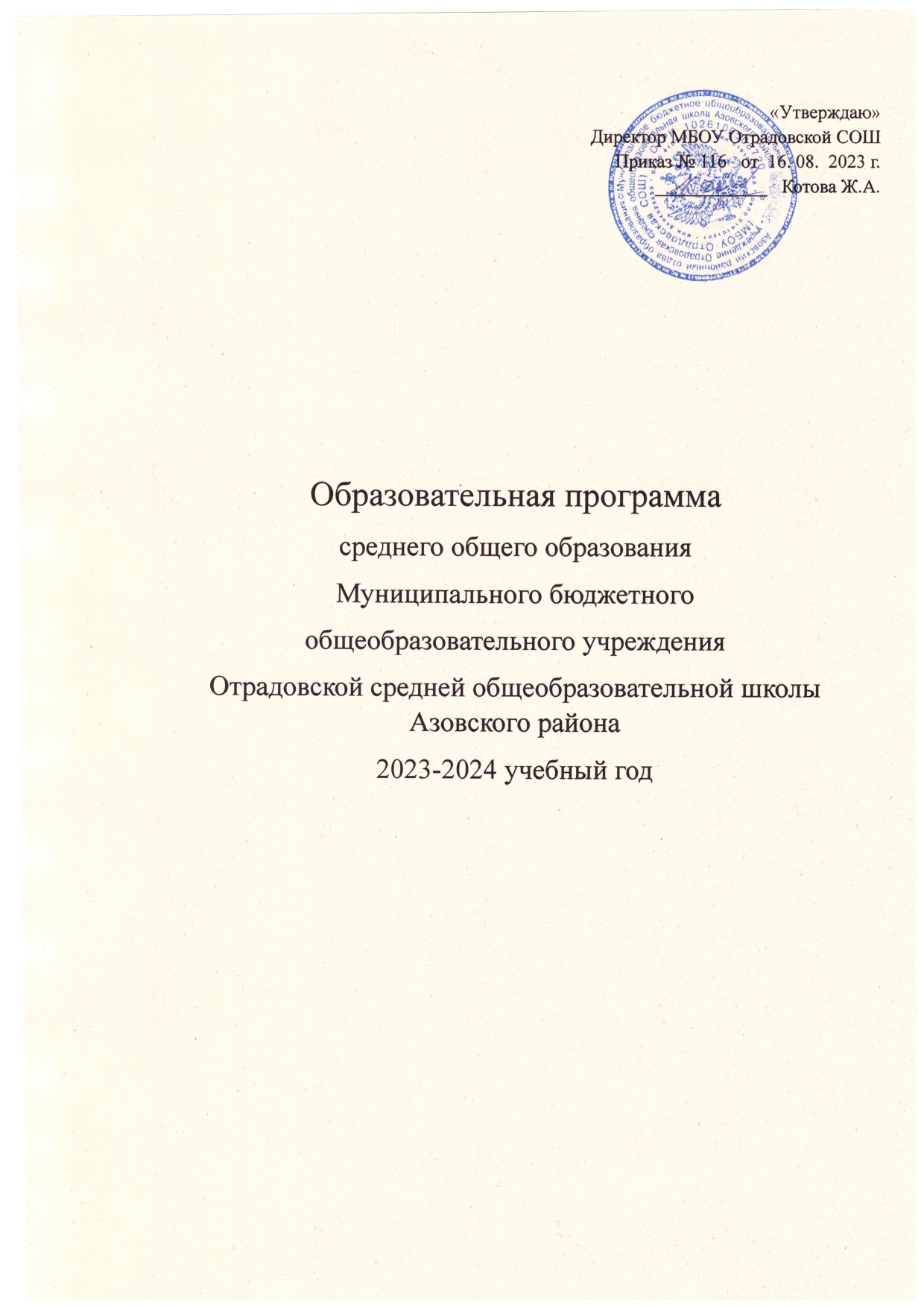 Содержание:Общие положения. 									3 стр.Целевой раздел										3 стр.1.1. Пояснительная записка									4 стр.1.2. Планируемые результаты освоения учащимися основной образовательной программы среднего  общего образования						6 стр.1.3. Система оценки достижения планируемых результатов освоение учащимися среднего общего образования.								23 стр. Содержательный раздел 								25-59 стр.2.1. Программа развития универсальных учебных действий на ступени среднего общего образования.									2.2. Программы отдельных  учебных предметов, курсов.				2.3. Программа воспитания и социализации учащихся на ступени среднего общего образования. 									51стр.2.4. Программа коррекционной работы.							53 стр.Организационный раздел 							57-80 стр. 3.1. Учебный план.										59 стр.3.2. Условия реализации основной образовательной программы.			60 стр.3.2.1. Учебно-методическое обеспечение. 						61 стр.3.2.2. Кадры.											63стр.Приложение № 1  Годовой календарный учебный график на 2023-2024 учебный год. 			80 стр.Образовательная программа среднего общего образованияОбщие положения.В образовательной программе Муниципального бюджетного общеобразовательного учреждения Отрадовской средней общеобразовательной школы Азовского района- на 2023- 2024 учебный год определены принципы образовательной политики учебного заведения, педагогические условия для её реализации, выделены приоритетные направления развития образования в школе, указана специфика содержания образования.Данная программа охватывает третий  уровень  образования (среднее общее образование) и регламентирует  образовательную деятельность в 11 классах (нормативный срок освоения программы — 1 год).Целями школы в работе с учащимися 11 классов являются: выстраивание образовательного пространства, адекватного старшему школьному возрасту через   создание условий для социального и образовательного самоопределения старшеклассника; для получения школьниками качественного современного образования,  позволяющего выпускнику занимать осмысленную, активную и деятельную жизненную позицию, поступить и успешно обучаться  в выбранном вузе. 1. Целевой разделОбразовательная программа среднего общего образования МБОУ Отрадовской СОШ направлена на реализацию следующих основных целей:- формирование у учащихся гражданской ответственности и правового самосознания, духовности и культуры, способности к успешной социализации в обществе;- дифференциация обучения с широкими и гибкими возможностями построения старшеклассниками индивидуальных образовательных программ в соответствии с их способностями, склонностями и потребностями;- обеспечение учащимся равных возможностей для их последующего профессионального образованияУчебные предметы федерального компонента представлены на базовом уровне, который ориентирован на формирование общей культуры и в большей степени связан с мировоззренческими, воспитательными и развивающими задачами общего образования, задачами социализации.Характеристика учащихся, которым адресована образовательная программаМы предполагаем, что в результате освоения данной образовательной программы будут достигнуты следующие обязательные результаты:освоение обязательного минимума содержания учебных программ во всех образовательных областях, предусмотренных учебным планом, а также заложенных в них умений и навыков;осознание глубины полученного образования, его роли в формировании личности и расширении возможностей самоопределения личности;определение области профессиональных интересов у большинства учеников;готовность к продолжению образования в вузах и поступление в вузы более 95% выпускников;умение осуществлять самоанализ и самооценку своей учебной и внеурочной  деятельности, заниматься самообразованием и самовоспитанием, саморазвитием своей личности;владение внешней и внутренней культурой поведения, открытость к межличностному, в том числе межнациональному, общению, социальная адаптация  к окружающему миру, ориентация на общечеловеческие ценности;достижение уровня общекультурной компетентности в базовых областях.1.1. Пояснительная запискаОбразовательная  программа  предполагает:сбор информации об удовлетворенности родителей и учащихся школы реализуемой образовательной программой с целью изучения запросов семьи;сбор информации и на ее основе анализ сформированности познавательных интересов, мотивации учения (в течение учебного года; успеваемость по итогам учебного года; итоговая аттестация; результаты ЕГЭ по математике, русскому языку; «Портфолио»);индивидуальные консультации учителей-предметников;мониторинг  учебных и творческих  достижений учащихся, подтвержденных результатами районных олимпиад, конкурсов, участия в исследовательской деятельности («Порфолио»);анализ состояния здоровья учащихся и его динамики;собрания учащихся и их родителей по процедуре окончания учебного года и условиям поступления в 10 класс. Ожидаемый результат.Компетентностный подход, реализуемый в   образовательном процессе в старшей школе, позволяет ожидать следующие образовательные результаты:-  достижение стандарта среднего общего  образования допрофессиональную  в совокупности с общекультурным развитием и социальной зрелостью выпускника, а именно:овладение  учащимися научной картиной мира в предметах, включающих понятия, законы и закономерности, явления и научные факты;овладение учащимися метапредметными знаниями и умениями, необходимыми для поисковой, творческой, организационной и практической деятельности в избранном профиле;готовности к образовательному и профессиональному самоопределению;способности оценивать свою деятельность относительно разнообразных требований, в том числе проводить ее адекватную самооценку;освоения способов разнообразной продуктивной коммуникации;понимание  особенностей выбранной профессии;- достижение такого уровня образованности в  предметных областях знания, который позволит им успешно сдать вступительные экзамены в ВУЗы и успешно продолжать в них обучение.Поскольку  форма и содержание образовательного процесса направлены на достижения этих результатов, можно надеяться, что выпускник старшей  школы будет конкурентоспособен, его образовательная подготовка будет отвечать требованиям современного общества и рынка труда. Организационно-педагогические условияНормативныеУчащиеся 11-х классов работают в режиме пятидневной учебной недели. Занятия начинаются в 8. 30 часов продолжительность занятий 45 минутучебный год делится на четверти (полугодия)Индивидуальные и групповые консультации, факультативные занятия осуществляются во второй половине дня вне учебного расписания.Продолжительность каникул в течение учебного года составляет 30 календарных дней. Формы организации учебного процессаОсновной формой организации обучения является классно-урочная  с  элементами   лекционно-семинарских занятий. Педагогические технологииОбщей особенностью используемых технологий обучения является ориентация на развитие:самостоятельности мышления;исследовательских умений в практико-ориентированной деятельности;умения аргументировать свою позицию;умения публично представлять результаты самостоятельно выполненных творческих работ;потребности в самообразовании.  Образовательный процесс в 11-х классах строится на основе принципов личностно-ориентированного подхода. Усилия педагогического коллектива направлены на реализацию индивидуальных образовательных потребностей учащихся и их права выбора  уровня освоения образовательной программы.  В качестве ведущих технологий используются традиционные и инновационные. Применение традиционных технологий  в сочетании с инновационными технологиями позволяет повысить результативность обучения.Технологии на информационно-интегративной основеУчебные технологии, ориентированные на интеграцию содержания, способов деятельности в обучении (интегрированные, бинарные), способствуют  возникновению в сознании учащихся целостной системы знаний о природе и обществе.Информационно-коммуникационные технологииТехнологии, основанные на использовании в учебном процессе ПК для мониторинга и диагностики, реализации индивидуального обучения, мультимедийного моделирования, проектирования.Здоровьесберегающие технологииТехнологии, направленные на сохранение и укрепление здоровья обучающихся и их психическую поддержку.Технологии проблемного обученияШироко используемая в образовательном процессе школы технология ориентирована на освоение способов самостоятельной деятельности при решении проблемных ситуаций, развитие познавательных и творческих способностей учащихся. На основе этой технологии создана система вариативных форм самостоятельной исследовательской работы, проводимой в учебное и внеучебное время.Технологии уровневой дифференциации и дифференциации по интересамТехнология используется на всех ступенях обучения и способствует повышению уровня мотивации обучения и познавательного интереса. Образовательное пространство лицея дает учащимся возможность выбора и проявления своей индивидуальности, предоставляет необходимые условия для развития творческих способностей. Эта технология реализуется через введение  спецкурсов, работу клубов и кружковую работу и направлена на углубление содержания образования.Технологии коллективного способа обученияТехнология используется на всех ступенях обучения практически по всем предметам. Данная технология часто сочетается с интеграцией содержания образования.Технология развития «критического мышления»Технология, пробуждающая мышление высокого порядка (синтез, анализ, творчество, решение проблем), направлена на развитие высокого уровня рефлексии. Технология педагогики сотрудничестваТехнология основана на личностно-ориентированном подходе в обучении и способствует развитию коммуникативных умений в отношениях «учитель-ученик», формированию общечеловеческих ценностей (человек, личность, доброта, забота, достоинство, труд, коллектив, совесть, гражданственность).В образовательном процессе в 11 классах  используются  технологии, способствующие образовательному и профессиональному  самоопределению, повышению уровня ключевых компетентностей учащихся и подготовке к продолжению образования, освоению ресурсов, адекватных планам на будущее:полные циклы проектной деятельности в образовательной и социальной сфере;формы обучения, используемые в вузе:  лекции, семинары, лабораторные практикумы и т.п.исследовательская деятельность учащихся и презентация полученных результатов;самостоятельная образовательная деятельность учащихся, как планируемая учителем, так и планируемая самим учащимся;блочно-модульная система обучения;групповые и индивидуальные формы  образовательной деятельности;повышение уровня организационной и коммуникативной компетентности путем участия в организации научно-практической конференции, самоуправлении в профильных группах.Общей чертой используемых в школе технологий обучения является ориентация на развитие:самостоятельности и креативности мышления;исследовательских умений в теоретической и научно-практической деятельности;коммуникативной культуры, т.е. умений участвовать в коллективном поиске, аргументировать свою позицию, публично представлять результаты творческих работ;умений рефлексии и саморефлексии, волевых качеств;потребности в непрерывном образовании.Обязательным компонентом образовательной среды является библиотека и медиатека школы и связанный с ней комплекс средств и условий для самостоятельной работы учащихся и использования современных ИКТ. Значительно расширяется пространство для проявления творческой активности учащихся 11-х классов в жизнедеятельности школы. Свою субъективность,  креативность и индивидуальность они могут проявлять в жизни не только класса, но и всей  школы. 1.2. Планируемые результаты освоения учащимися образовательной программы В результате освоения содержания среднего общего образования учащийся получает возможность совершенствовать и расширить круг общих учебных умений, навыков и способов деятельности. Предлагаемая рубрикация имеет условный (примерный) характер. Овладение общими умениями, навыками, способами деятельности как существенными элементами культуры является необходимым условием развития и социализации учащихся.Познавательная деятельностьУмение самостоятельно и мотивированно организовывать свою познавательную деятельность (от постановки цели до получения и оценки результата). Использование элементов причинно-следственного и структурно-функционального анализа. Исследование несложных реальных связей и зависимостей. Определение сущностных характеристик изучаемого объекта; самостоятельный выбор критериев для сравнения, сопоставления, оценки и классификации объектов.Участие в проектной деятельности, в организации и проведении учебно-исследовательской работы: выдвижение гипотез, осуществление их проверки, владение приемами исследовательской деятельности, элементарными умениями прогноза (умение отвечать на вопрос: "Что произойдет, если..."). Самостоятельное создание алгоритмов познавательной деятельности для решения задач творческого и поискового характера. Формулирование полученных результатов.Создание собственных произведений, идеальных и реальных моделей объектов, процессов, явлений, в том числе с использованием мультимедийных технологий, реализация оригинального замысла, использование разнообразных (в том числе художественных) средств, умение импровизировать.Информационно-коммуникативная деятельностьПоиск нужной информации по заданной теме в источниках различного типа. Извлечение необходимой информации из источников, созданных в различных знаковых системах (текст, таблица, график, диаграмма, аудиовизуальный ряд и др.), отделение основной информации от второстепенной, критическое оценивание достоверности полученной информации, передача содержания информации адекватно поставленной цели (сжато, полно, выборочно). Перевод информации из одной знаковой системы в другую (из текста в таблицу, из аудиовизуального ряда в текст и др.), выбор знаковых систем адекватно познавательной и коммуникативной ситуации. Умение развернуто обосновывать суждения, давать определения, приводить доказательства (в том числе от противного). Объяснение изученных положений на самостоятельно подобранных конкретных примерах.Выбор вида чтения в соответствии с поставленной целью (ознакомительное, просмотровое, поисковое и др.). Свободная работа с текстами художественного, публицистического и официально-делового стилей, понимание их специфики; адекватное восприятие языка средств массовой информации. Владение навыками редактирования текста, создания собственного текста.Использование мультимедийных ресурсов и компьютерных технологий для обработки, передачи, систематизации информации, создания баз данных, презентации результатов познавательной и практической деятельности.Владение основными видами публичных выступлений (высказывание, монолог, дискуссия, полемика), следование этическим нормам и правилам ведения диалога (диспута).Рефлексивная деятельностьПонимание ценности образования как средства развития культуры личности. Объективное оценивание своих учебных достижений, поведения, черт своей личности; учет мнения других людей при определении собственной позиции и самооценке. Умение соотносить приложенные усилия с полученными результатами своей деятельности.Владение навыками организации и участия в коллективной деятельности: постановка общей цели и определение средств ее достижения, конструктивное восприятие иных мнений и идей, учет индивидуальности партнеров по деятельности, объективное определение своего вклада в общий результат.Оценивание и корректировка своего поведения в окружающей среде, выполнение в практической деятельности и в повседневной жизни экологических требований.Осознание своей национальной, социальной, конфессиональной принадлежности. Определение собственного отношения к явлениям современной жизни. Умение отстаивать свою гражданскую позицию, формулировать свои мировоззренческие взгляды. Осуществление осознанного выбора путей продолжения образования или будущей профессиональной деятельности.Русский язык. Родной язык.Изучение русского языка на базовом уровне среднего общего образования направлено на достижение следующих целей:- воспитание гражданина и патриота; формирование представления о русском языке как духовной, нравственной и культурной ценности народа; осознание национального своеобразия русского языка; овладение культурой межнационального общения;- развитие и совершенствование способности к речевому взаимодействию и социальной адаптации; информационных умений и навыков; навыков самоорганизации и саморазвития; готовности к трудовой деятельности, осознанному выбору профессии;- освоение знаний о русском языке как многофункциональной знаковой системе и общественном явлении; языковой норме и ее разновидностях; нормах речевого поведения в различных сферах общения;- овладение умениями опознавать, анализировать, классифицировать языковые факты, оценивать их с точки зрения нормативности; различать функциональные разновидности языка и моделировать речевое поведение в соответствии с задачами общения;- применение полученных знаний и умений в собственной речевой практике; повышение уровня речевой культуры, орфографической и пунктуационной грамотности.Достижение указанных целей осуществляется в процессе совершенствования коммуникативной, языковой и лингвистической (языковедческой), культуроведческой компетенций.В результате изучения русского языка на базовом уровне ученик должен:знать/понимать:- связь языка и истории, культуры русского и других народов;- смысл понятий: речевая ситуация и ее компоненты, литературный язык, языковая норма, культура речи;- основные единицы и уровни языка, их признаки и взаимосвязь;- орфоэпические, лексические, грамматические, орфографические и пунктуационные нормы современного русского литературного языка; нормы речевого поведения в социально-культурной, учебно-научной, официально-деловой сферах общения;уметь:- осуществлять речевой самоконтроль; оценивать устные и письменные высказывания с точки зрения языкового оформления, эффективности достижения поставленных коммуникативных задач;- анализировать языковые единицы с точки зрения правильности, точности и уместности их употребления;- проводить лингвистический анализ текстов различных функциональных стилей и разновидностей языка;аудирование и чтение:- использовать основные виды чтения (ознакомительно-изучающее, ознакомительно-реферативное и др.) в зависимости от коммуникативной задачи;- извлекать необходимую информацию из различных источников: учебно-научных текстов, справочной литературы, средств массовой информации, в том числе представленных в электронном виде на различных информационных носителях;говорение и письмо:- создавать устные и письменные монологические и диалогические высказывания различных типов и жанров в учебно-научной (на материале изучаемых учебных дисциплин), социально-культурной и деловой сферах общения;- применять в практике речевого общения основные орфоэпические, лексические, грамматические нормы современного русского литературного языка;- соблюдать в практике письма орфографические и пунктуационные нормы современного русского литературного языка;- соблюдать нормы речевого поведения в различных сферах и ситуациях общения, в том числе при обсуждении дискуссионных проблем;- использовать основные приемы информационной переработки устного и письменного текста;использовать приобретенные знания и умения в практической деятельности и повседневной жизни для:- осознания русского языка как духовной, нравственной и культурной ценности народа; приобщения к ценностям национальной и мировой культуры;- развития интеллектуальных и творческих способностей, навыков самостоятельной деятельности; самореализации, самовыражения в различных областях человеческой деятельности;- увеличения словарного запаса; расширения круга используемых языковых и речевых средств; совершенствования способности к самооценке на основе наблюдения за собственной речью;- совершенствования коммуникативных способностей; развития готовности к речевому взаимодействию, межличностному и межкультурному общению, сотрудничеству;- самообразования и активного участия в производственной, культурной и общественной жизни государства.Литература. Родная литература.Изучение литературы на базовом уровне среднего общего образования направлено на достижение следующих целей:- воспитание духовно развитой личности, готовой к самопознанию и самосовершенствованию, способной к созидательной деятельности в современном мире; формирование гуманистического мировоззрения, национального самосознания, гражданской позиции, чувства патриотизма, любви и уважения к литературе и ценностям отечественной культуры;- развитие представлений о специфике литературы в ряду других искусств; культуры читательского восприятия художественного текста, понимания авторской позиции, исторической и эстетической обусловленности литературного процесса; образного и аналитического мышления, эстетических и творческих способностей учащихся, читательских интересов, художественного вкуса; устной и письменной речи учащихся;- освоение текстов художественных произведений в единстве содержания и формы, основных историко-литературных сведений и теоретико-литературных понятий; формирование общего представления об историко-литературном процессе;- совершенствование умений анализа и интерпретации литературного произведения как художественного целого в его историко-литературной обусловленности с использованием теоретико-литературных знаний; написания сочинений различных типов; поиска, систематизации и использования необходимой информации, в том числе в сети Интернета.В результате изучения литературы на базовом уровне ученик должен:знать/понимать:образную природу словесного искусства;содержание изученных литературных произведений;основные факты жизни и творчества писателей-классиков XIX - XX вв.;основные закономерности историко-литературного процесса и черты литературных направлений;основные теоретико-литературные понятия;уметь:воспроизводить содержание литературного произведения;анализировать и интерпретировать художественное произведение, используя сведения по истории и теории литературы (тематика, проблематика, нравственный пафос, система образов, особенности композиции, изобразительно-выразительные средства языка, художественная деталь); анализировать эпизод (сцену) изученного произведения, объяснять его связь с проблематикой произведения;соотносить художественную литературу с общественной жизнью и культурой; раскрывать конкретно-историческое и общечеловеческое содержание изученных литературных произведений; выявлять "сквозные" темы и ключевые проблемы русской литературы; соотносить произведение с литературным направлением эпохи;определять род и жанр произведения;сопоставлять литературные произведения;выявлять авторскую позицию;выразительно читать изученные произведения (или их фрагменты), соблюдая нормы литературного произношения;аргументированно формулировать свое отношение к прочитанному произведению;писать рецензии на прочитанные произведения и сочинения разных жанров на литературные темы.Иностранный (немецкий) языкИзучение иностранного языка на базовом уровне среднего общего образования направлено на достижение следующих целей:дальнейшее развитие иноязычной коммуникативной компетенции (речевой, языковой, социокультурной, компенсаторной, учебно-познавательной):речевая компетенция - совершенствование коммуникативных умений в четырех основных видах речевой деятельности (говорении, аудировании, чтении и письме); умений планировать свое речевое и неречевое поведение;языковая компетенция - овладение новыми языковыми средствами в соответствии с отобранными темами и сферами общения: увеличение объема используемых лексических единиц; развитие навыков оперирования языковыми единицами в коммуникативных целях;социокультурная компетенция - увеличение объема знаний о социокультурной специфике страны/стран изучаемого языка, совершенствование умений строить свое речевое и неречевое поведение адекватно этой специфике, формирование умений выделять общее и специфическое в культуре родной страны и страны изучаемого языка;компенсаторная компетенция - дальнейшее развитие умений выходить из положения в условиях дефицита языковых средств при получении и передаче иноязычной информации;учебно-познавательная компетенция - развитие общих и специальных учебных умений, позволяющих совершенствовать учебную деятельность по овладению иностранным языком, удовлетворять с его помощью познавательные интересы в других областях знания;развитие и воспитание способности и готовности к самостоятельному и непрерывному изучению иностранного языка, дальнейшему самообразованию с его помощью, использованию иностранного языка в других областях знаний; способности к самооценке через наблюдение за собственной речью на родном и иностранном языках; личностному самоопределению в отношении их будущей профессии; социальная адаптация; формирование качеств гражданина и патриота.В результате изучения иностранного языка на базовом уровне ученик должен: знать/понимать:значения новых лексических единиц, связанных с тематикой данного этапа обучения и соответствующими ситуациями общения, в том числе оценочной лексики, реплик-клише речевого этикета, отражающих особенности культуры страны/стран изучаемого языка;значение изученных грамматических явлений в расширенном объеме (видо-временные, неличные и неопределенно-личные формы глагола, формы условного наклонения, косвенная речь/косвенный вопрос, побуждение и др., согласование времен);страноведческую информацию из аутентичных источников, обогащающую социальный опыт школьников: сведения о стране/странах изучаемого языка, их науке и культуре, исторических и современных реалиях, общественных деятелях, месте в мировом сообществе и мировой культуре, взаимоотношениях с нашей страной, языковые средства и правила речевого и неречевого поведения в соответствии со сферой общения и социальным статусом партнера;уметь:говорение:вести диалог, используя оценочные суждения, в ситуациях официального и неофициального общения (в рамках изученной тематики); беседовать о себе, своих планах; участвовать в обсуждении проблем в связи с прочитанным/прослушанным иноязычным текстом, соблюдая правила речевого этикета;рассказывать о своем окружении, рассуждать в рамках изученной тематики и проблематики; представлять социокультурный портрет своей страны и страны/стран изучаемого языка;аудирование:относительно полно и точно понимать высказывания собеседника в распространенных стандартных ситуациях повседневного общения, понимать основное содержание и извлекать необходимую информацию из различных аудио- и видеотекстов: прагматических (объявления, прогноз погоды), публицистических (интервью, репортаж), соответствующих тематике данной ступени обучения;чтение:читать аутентичные тексты различных стилей: публицистические, художественные, научно-популярные, прагматические, - используя основные виды чтения (ознакомительное, изучающее, поисковое/просмотровое) в зависимости от коммуникативной задачи;письменная речь: писать личное письмо, заполнять анкету, письменно излагать сведения о себе в форме, принятой в стране/странах изучаемого языка, делать выписки из иноязычного текста;использовать приобретенные знания и умения в практической деятельности и повседневной жизни для:общения с представителями других стран, ориентации в современном поликультурном мире;получения сведений из иноязычных источников информации (в том числе через Интернет), необходимых в образовательных и самообразовательных целях;расширения возможностей в выборе будущей профессиональной деятельности;изучения ценностей мировой культуры, культурного наследия и достижений других стран; ознакомления представителей зарубежных стран с культурой и достижениями России.МатематикаИзучение математики на базовом уровне среднего общего образования направлено на достижение следующих целей:- формирование представлений о математике как универсальном языке науки, средстве моделирования явлений и процессов, об идеях и методах математики;- развитие логического мышления, пространственного воображения, алгоритмической культуры, критичности мышления на уровне, необходимом для будущей профессиональной деятельности, а также последующего обучения в высшей школе;- овладение математическими знаниями и умениями, необходимыми в повседневной жизни, для изучения школьных естественнонаучных дисциплин на базовом уровне, для получения образования в областях, не требующих углубленной математической подготовки;- воспитание средствами математики культуры личности, понимания значимости математики для научно-технического прогресса, отношения к математике как к части общечеловеческой культуры через знакомство с историей развития математики, эволюцией математических идей.В результате изучения математики на базовом уровне ученик должен:знать/понимать:- значение математической науки для решения задач, возникающих в теории и практике; широту и в то же время ограниченность применения математических методов к анализу и исследованию процессов и явлений в природе и обществе;- значение практики и вопросов, возникающих в самой математике для формирования и развития математической науки; историю развития понятия числа, создания математического анализа, возникновения и развития геометрии;- универсальный характер законов логики математических рассуждений, их применимость во всех областях человеческой деятельности;- вероятностный характер различных процессов окружающего мира.АлгебраУметь:- выполнять арифметические действия, сочетая устные и письменные приемы, применение вычислительных устройств; находить значения корня натуральной степени, степени с рациональным показателем, логарифма, используя при необходимости вычислительные устройства; пользоваться оценкой и прикидкой при практических расчетах;- проводить по известным формулам и правилам преобразования буквенных выражений, включающих степени, радикалы, логарифмы и тригонометрические функции;- вычислять значения числовых и буквенных выражений, осуществляя необходимые подстановки и преобразования;использовать приобретенные знания и умения в практической деятельности и повседневной жизни для:- практических расчетов по формулам, включая формулы, содержащие степени, радикалы, логарифмы и тригонометрические функции, используя при необходимости справочные материалы и простейшие вычислительные устройства.Функции и графикиУметь:- определять значение функции по значению аргумента при различных способах задания функции;- строить графики изученных функций;- описывать по графику и в простейших случаях по формуле поведение и свойства функций, находить по графику функции наибольшие и наименьшие значения;- решать уравнения, простейшие системы уравнений, используя свойства функций и их графиков;использовать приобретенные знания и умения в практической деятельности и повседневной жизни для:- описания с помощью функций различных зависимостей, представления их графически, интерпретации графиков.Начала математического анализаУметь:- вычислять производные и первообразные элементарных функций, используя справочные материалы;- исследовать в простейших случаях функции на монотонность, находить наибольшие и наименьшие значения функций, строить графики многочленов и простейших рациональных функций с использованием аппарата математического анализа;- вычислять в простейших случаях площади с использованием первообразной;использовать приобретенные знания и умения в практической деятельности и повседневной жизни для:- решения прикладных задач, в том числе социально-экономических и физических, на наибольшие и наименьшие значения, на нахождение скорости и ускорения.Уравнения и неравенстваУметь:- решать рациональные, показательные и логарифмические уравнения и неравенства, простейшие иррациональные и тригонометрические уравнения, их системы;- составлять уравнения и неравенства по условию задачи;- использовать для приближенного решения уравнений и неравенств графический метод;- изображать на координатной плоскости множества решений простейших уравнений и их систем;использовать приобретенные знания и умения в практической деятельности и повседневной жизни для:- построения и исследования простейших математических моделей.Элементы комбинаторики, статистики и теории вероятностейУметь:- решать простейшие комбинаторные задачи методом перебора, а также с использованием известных формул;- вычислять в простейших случаях вероятности событий на основе подсчета числа исходов;использовать приобретенные знания и умения в практической деятельности и повседневной жизни для:- анализа реальных числовых данных, представленных в виде диаграмм, графиков;- анализа информации статистического характера.ГеометрияУметь:- распознавать на чертежах и моделях пространственные формы; соотносить трехмерные объекты с их описаниями, изображениями;- описывать взаимное расположение прямых и плоскостей в пространстве, аргументировать свои суждения об этом расположении;- анализировать в простейших случаях взаимное расположение объектов в пространстве;- изображать основные многогранники и круглые тела; выполнять чертежи по условиям задач;- строить простейшие сечения куба, призмы, пирамиды;- решать планиметрические и простейшие стереометрические задачи на нахождение геометрических величин (длин, углов, площадей, объемов);- использовать при решении стереометрических задач планиметрические факты и методы;- проводить доказательные рассуждения в ходе решения задач;использовать приобретенные знания и умения в практической деятельности и повседневной жизни для:- исследования (моделирования) несложных практических ситуаций на основе изученных формул и свойств фигур;- вычисления объемов и площадей поверхностей пространственных тел при решении практических задач, используя при необходимости справочники и вычислительные устройства.Информатика и ИКТИзучение информатики и информационно-коммуникационных технологий на базовом уровне среднего общего образования направлено на достижение следующих целей:- освоение системы базовых знаний, отражающих вклад информатики в формирование современной научной картины мира, роль информационных процессов в обществе, биологических и технических системах;- овладение умениями применять, анализировать, преобразовывать информационные модели реальных объектов и процессов, используя при этом информационные и коммуникационные технологии (ИКТ), в том числе при изучении других школьных дисциплин;- развитие познавательных интересов, интеллектуальных и творческих способностей путем освоения и использования методов информатики и средств ИКТ при изучении различных учебных предметов;- воспитание ответственного отношения к соблюдению этических и правовых норм информационной деятельности;- приобретение опыта использования информационных технологий в индивидуальной и коллективной учебной и познавательной, в том числе проектной деятельности.В результате изучения информатики и ИКТ на базовом уровне ученик должен:знать/понимать:- основные технологии создания, редактирования, оформления, сохранения, передачи информационных объектов различного типа с помощью современных программных средств информационных и коммуникационных технологий;- назначение и виды информационных моделей, описывающих реальные объекты и процессы;- назначение и функции операционных систем;уметь:- оперировать различными видами информационных объектов, в том числе с помощью компьютера, соотносить полученные результаты с реальными объектами;- распознавать и описывать информационные процессы в социальных, биологических и технических системах;- использовать готовые информационные модели, оценивать их соответствие реальному объекту и целям моделирования;- оценивать достоверность информации, сопоставляя различные источники;- иллюстрировать учебные работы с использованием средств информационных технологий;- создавать информационные объекты сложной структуры, в том числе гипертекстовые документы;- просматривать, создавать, редактировать, сохранять записи в базах данных, получать необходимую информацию по запросу пользователя;- наглядно представлять числовые показатели и динамику их изменения с помощью программ деловой графики;- соблюдать правила техники безопасности и гигиенические рекомендации при использовании средств ИКТ;использовать приобретенные знания и умения в практической деятельности и повседневной жизни для:- эффективного применения информационных образовательных ресурсов в учебной деятельности, в том числе самообразовании;- ориентации в информационном пространстве, работы с распространенными автоматизированными информационными системами;- автоматизации коммуникационной деятельности;- соблюдения этических и правовых норм при работе с информацией;- эффективной организации индивидуального информационного пространства.ИсторияИзучение истории на базовом уровне среднего общего образования направлено на достижение следующих целей:- воспитание гражданственности, национальной идентичности, развитие мировоззренческих убеждений учащихся на основе осмысления ими исторически сложившихся культурных, религиозных, этнонациональных традиций, нравственных и социальных установок, идеологических доктрин;- развитие способности понимать историческую обусловленность явлений и процессов современного мира, определять собственную позицию по отношению к окружающей реальности, соотносить свои взгляды и принципы с исторически возникшими мировоззренческими системами;- освоение систематизированных знаний об истории человечества, формирование целостного представления о месте и роли России во всемирно-историческом процессе;- овладение умениями и навыками поиска, систематизации и комплексного анализа исторической информации;- формирование исторического мышления - способности рассматривать события и явления с точки зрения их исторической обусловленности, сопоставлять различные версии и оценки исторических событий и личностей, определять собственное отношение к дискуссионным проблемам прошлого и современности.В результате изучения истории на базовом уровне ученик должен:знать/понимать:- основные факты, процессы и явления, характеризующие целостность отечественной и всемирной истории;- периодизацию всемирной и отечественной истории;- современные версии и трактовки важнейших проблем отечественной и всемирной истории;- историческую обусловленность современных общественных процессов;- особенности исторического пути России, ее роль в мировом сообществе;уметь:- проводить поиск исторической информации в источниках разного типа;- критически анализировать источник исторической информации (характеризовать авторство источника, время, обстоятельства и цели его создания);- анализировать историческую информацию, представленную в разных знаковых системах (текст, карта, таблица, схема, аудиовизуальный ряд);- различать в исторической информации факты и мнения, исторические описания и исторические объяснения;- устанавливать причинно-следственные связи между явлениями, пространственные и временные рамки изучаемых исторических процессов и явлений;- участвовать в дискуссиях по историческим проблемам, формулировать собственную позицию по обсуждаемым вопросам, используя для аргументации исторические сведения;- представлять результаты изучения исторического материала в формах конспекта, реферата, рецензии;использовать приобретенные знания и умения в практической деятельности и повседневной жизни для:- определения собственной позиции по отношению к явлениям современной жизни, исходя из их исторической обусловленности;- использования навыков исторического анализа при критическом восприятии получаемой извне социальной информации;- соотнесения своих действий и поступков окружающих с исторически возникшими формами социального поведения;- осознания себя как представителя исторически сложившегося гражданского, этнокультурного, конфессионального сообщества, гражданина России.ОбществознаниеИзучение обществознания (включая экономику и право) на базовом уровне среднего общего образования направлено на достижение следующих целей:- развитие личности в период ранней юности, ее духовно-нравственной, политической и правовой культуры, экономического образа мышления, социального поведения, основанного на уважении закона и правопорядка; способности к личному самоопределению и самореализации; интереса к изучению социальных и гуманитарных дисциплин;- воспитание общероссийской идентичности, гражданской ответственности, правового самосознания, толерантности, приверженности к гуманистическим и демократическим ценностям, закрепленным в Конституции Российской Федерации;- освоение системы знаний об экономической и иных видах деятельности людей, об обществе, его сферах, правовом регулировании общественных отношений, необходимых для взаимодействия с социальной средой и выполнения типичных социальных ролей человека и гражданина, для последующего изучения социально-экономических и гуманитарных дисциплин в учреждениях системы среднего и высшего профессионального образования или самообразования;- овладение умениями получать и критически осмысливать социальную (в том числе экономическую и правовую) информацию, анализировать, систематизировать полученные данные; освоение способов познавательной, коммуникативной, практической деятельности, необходимых для участия в жизни гражданского общества и государства;- формирование опыта применения полученных знаний и умений для решения типичных задач в области социальных отношений; гражданской и общественной деятельности, межличностных отношений, включая отношения между людьми различных национальностей и вероисповеданий, в семейно-бытовой сфере; для соотнесения своих действий и действий других людей с нормами поведения, установленными законом; содействия правовыми способами и средствами защите правопорядка в обществе.В результате изучения обществознания (включая экономику и право) на базовом уровне ученик должен:знать/понимать:- биосоциальную сущность человека, основные этапы и факторы социализации личности, место и роль человека в системе общественных отношений;- тенденции развития общества в целом как сложной динамичной системы, а также важнейших социальных институтов;- необходимость регулирования общественных отношений, сущность социальных норм, механизмы правового регулирования;- особенности социально-гуманитарного познания;уметь:- характеризовать основные социальные объекты, выделяя их существенные признаки, закономерности развития;- анализировать актуальную информацию о социальных объектах, выявляя их общие черты и различия; устанавливать соответствия между существенными чертами и признаками изученных социальных явлений и обществоведческими терминами и понятиями;- объяснять причинно-следственные и функциональные связи изученных социальных объектов (включая взаимодействия человека и общества, важнейших социальных институтов, общества и природной среды, общества и культуры, взаимосвязи подсистем и элементов общества);- раскрывать на примерах изученные теоретические положения и понятия социально-экономических и гуманитарных наук;- осуществлять поиск социальной информации, представленной в различных знаковых системах (текст, схема, таблица, диаграмма, аудиовизуальный ряд); извлекать из неадаптированных оригинальных текстов (правовых, научно-популярных, публицистических и др.) знания по заданным темам; систематизировать, анализировать и обобщать неупорядоченную социальную информацию; различать в ней факты и мнения, аргументы и выводы;- оценивать действия субъектов социальной жизни, включая личность, группы, организации, с точки зрения социальных норм, экономической рациональности;- формулировать на основе приобретенных обществоведческих знаний собственные суждения и аргументы по определенным проблемам;- подготавливать устное выступление, творческую работу по социальной проблематике;- применять социально-экономические и гуманитарные знания в процессе решения познавательных задач по актуальным социальным проблемам;использовать приобретенные знания и умения в практической деятельности и повседневной жизни для:- успешного выполнения типичных социальных ролей; сознательного взаимодействия с различными социальными институтами;- совершенствования собственной познавательной деятельности;- критического восприятия информации, получаемой в межличностном общении и массовой коммуникации; осуществления самостоятельного поиска, анализа и использования собранной социальной информации;- решения практических жизненных проблем, возникающих в социальной деятельности;- ориентировки в актуальных общественных событиях, определения личной гражданской позиции;- предвидения возможных последствий определенных социальных действий;- оценки происходящих событий и поведения людей с точки зрения морали и права;- реализации и защиты прав человека и гражданина, осознанного выполнения гражданских обязанностей;- осуществления конструктивного взаимодействия людей с разными убеждениями, культурными ценностями и социальным положением.ГеографияИзучение географии на базовом уровне среднего общего образования направлено на достижение следующих целей:- освоение системы географических знаний о целостном, многообразном и динамично изменяющемся мире, взаимосвязи природы, населения и хозяйства на всех территориальных уровнях, географических аспектах глобальных проблем человечества и путях их решения; методах изучения географического пространства, разнообразии его объектов и процессов;- овладение умениями сочетать глобальный, региональный и локальный подходы для описания и анализа природных, социально-экономических и геоэкологических процессов и явлений;- развитие познавательных интересов, интеллектуальных и творческих способностей посредством ознакомления с важнейшими географическими особенностями и проблемами мира, его регионов и крупнейших стран;- воспитание патриотизма, толерантности, уважения к другим народам и культурам; бережного отношения к окружающей среде;- использование в практической деятельности и повседневной жизни разнообразных географических методов, знаний и умений, а также географической информации.В результате изучения географии на базовом уровне ученик должен:знать/понимать:- основные географические понятия и термины; традиционные и новые методы географических исследований;- особенности размещения основных видов природных ресурсов, их главные месторождения и территориальные сочетания; численность и динамику населения мира, отдельных регионов и стран, их этногеографическую специфику; различия в уровне и качестве жизни населения, основные направления миграций; проблемы современной урбанизации;- географические особенности отраслевой и территориальной структуры мирового хозяйства, размещения его основных отраслей; географическую специфику отдельных стран и регионов, их различия по уровню социально-экономического развития, специализации в системе международного географического разделения труда; географические аспекты глобальных проблем человечества;- особенности современного геополитического и геоэкономического положения России, ее роль в международном географическом разделении труда;уметь:- определять и сравнивать по разным источникам информации географические тенденции развития природных, социально-экономических и геоэкологических объектов, процессов и явлений;- оценивать и объяснять ресурсообеспеченность отдельных стран и регионов мира, их демографическую ситуацию, уровни урбанизации и территориальной концентрации населения и производства, степень природных, антропогенных и техногенных изменений отдельных территорий;- применять разнообразные источники географической информации для проведения наблюдений за природными, социально-экономическими и геоэкологическими объектами, процессами и явлениями, их изменениями под влиянием разнообразных факторов;- составлять комплексную географическую характеристику регионов и стран мира; таблицы, картосхемы, диаграммы, простейшие карты, модели, отражающие географические закономерности различных явлений и процессов, их территориальные взаимодействия;- сопоставлять географические карты различной тематики;использовать приобретенные знания и умения в практической деятельности и повседневной жизни для:- выявления и объяснения географических аспектов различных текущих событий и ситуаций;- нахождения и применения географической информации, включая карты, статистические материалы, геоинформационные системы и ресурсы Интернета; правильной оценки важнейших социально-экономических событий международной жизни, геополитической и геоэкономической ситуации в России, других странах и регионах мира, тенденций их возможного развития;- понимания географической специфики крупных регионов и стран мира в условиях глобализации, стремительного развития международного туризма и отдыха, деловых и образовательных программ, различных видов человеческого общения.БиологияИзучение биологии на базовом уровне среднего общего образования направлено на достижение следующих целей:- освоение знаний о биологических системах (клетка, организм, вид, экосистема); истории развития современных представлений о живой природе; выдающихся открытиях в биологической науке; роли биологической науки в формировании современной естественнонаучной картины мира; методах научного познания;- овладение умениями обосновывать место и роль биологических знаний в практической деятельности людей, развитии современных технологий; проводить наблюдения за экосистемами с целью их описания и выявления естественных и антропогенных изменений; находить и анализировать информацию о живых объектах;- развитие познавательных интересов, интеллектуальных и творческих способностей в процессе изучения выдающихся достижений биологии, вошедших в общечеловеческую культуру; сложных и противоречивых путей развития современных научных взглядов, идей, теорий, концепций, различных гипотез (о сущности и происхождении жизни, человека) в ходе работы с различными источниками информации;- воспитание убежденности в возможности познания живой природы, необходимости бережного отношения к природной среде, собственному здоровью; уважения к мнению оппонента при обсуждении биологических проблем;- использование приобретенных знаний и умений в повседневной жизни для оценки последствий своей деятельности по отношению к окружающей среде, здоровью других людей и собственному здоровью; обоснования и соблюдения мер профилактики заболеваний, правил поведения в природе.В результате изучения биологии на базовом уровне ученик должен:знать/понимать:- основные положения биологических теорий (клеточная, эволюционная теория Ч. Дарвина); учение В.И. Вернадского о биосфере; сущность законов Г. Менделя, закономерностей изменчивости;- строение биологических объектов: клетки; генов и хромосом; вида и экосистем (структура);- сущность биологических процессов: размножение, оплодотворение, действие искусственного и естественного отбора, формирование приспособленности, образование видов, круговорот веществ и превращения энергии в экосистемах и биосфере;- вклад выдающихся ученых в развитие биологической науки;- биологическую терминологию и символику;уметь:- объяснять: роль биологии в формировании научного мировоззрения; вклад биологических теорий в формирование современной естественнонаучной картины мира; единство живой и неживой природы, родство живых организмов; отрицательное влияние алкоголя, никотина, наркотических веществ на развитие зародыша человека; влияние мутагенов на организм человека, экологических факторов на организмы; взаимосвязи организмов и окружающей среды; причины эволюции, изменяемости видов, нарушений развития организмов, наследственных заболеваний, мутаций, устойчивости и смены экосистем; необходимости сохранения многообразия видов;- решать элементарные биологические задачи; составлять элементарные схемы скрещивания и схемы переноса веществ и энергии в экосистемах (цепи питания);- описывать особей видов по морфологическому критерию;- выявлять приспособления организмов к среде обитания, источники мутагенов в окружающей среде (косвенно), антропогенные изменения в экосистемах своей местности;- сравнивать: биологические объекты (тела живой и неживой природы по химическому составу, зародыши человека и других млекопитающих, природные экосистемы и агроэкосистемы своей местности), процессы (естественный и искусственный отбор, половое и бесполое размножение) и делать выводы на основе сравнения;- анализировать и оценивать различные гипотезы сущности жизни, происхождения жизни и человека, глобальные экологические проблемы и пути их решения, последствия собственной деятельности в окружающей среде;- изучать изменения в экосистемах на биологических моделях;- находить информацию о биологических объектах в различных источниках (учебных текстах, справочниках, научно-популярных изданиях, компьютерных базах данных, ресурсах Интернета) и критически ее оценивать;использовать приобретенные знания и умения в практической деятельности и повседневной жизни для:- соблюдения мер профилактики отравлений, вирусных и других заболеваний, стрессов, вредных привычек (курение, алкоголизм, наркомания); правил поведения в природной среде;- оказания первой помощи при простудных и других заболеваниях, отравлении пищевыми продуктами;- оценки этических аспектов некоторых исследований в области биотехнологии (клонирование, искусственное оплодотворение).ФизикаИзучение физики на базовом уровне среднего общего образования направлено на достижение следующих целей:- освоение знаний о фундаментальных физических законах и принципах, лежащих в основе современной физической картины мира; наиболее важных открытиях в области физики, оказавших определяющее влияние на развитие техники и технологии; методах научного познания природы;- овладение умениями проводить наблюдения, планировать и выполнять эксперименты, выдвигать гипотезы и строить модели; применять полученные знания по физике для объяснения разнообразных физических явлений и свойств веществ; практического использования физических знаний; оценивать достоверность естественнонаучной информации;- развитие познавательных интересов, интеллектуальных и творческих способностей в процессе приобретения знаний по физике с использованием различных источников информации и современных информационных технологий;- воспитание убежденности в возможности познания законов природы и использования достижений физики на благо развития человеческой цивилизации; необходимости сотрудничества в процессе совместного выполнения задач, уважительного отношения к мнению оппонента при обсуждении проблем естественнонаучного содержания; готовности к морально-этической оценке использования научных достижений, чувства ответственности за защиту окружающей среды;- использование приобретенных знаний и умений для решения практических задач повседневной жизни, обеспечения безопасности собственной жизни, рационального природопользования и охраны окружающей среды.В результате изучения физики на базовом уровне ученик должен:знать/понимать:- смысл понятий: физическое явление, гипотеза, закон, теория, вещество, взаимодействие, электромагнитное поле, волна, фотон, атом, атомное ядро, ионизирующие излучения, планета, звезда, Солнечная система, галактика, Вселенная;- смысл физических величин: скорость, ускорение, масса, сила, импульс, работа, механическая энергия, внутренняя энергия, абсолютная температура, средняя кинетическая энергия частиц вещества, количество теплоты, элементарный электрический заряд;- смысл физических законов классической механики, всемирного тяготения, сохранения энергии, импульса и электрического заряда, термодинамики, электромагнитной индукции, фотоэффекта;- вклад российских и зарубежных ученых, оказавших наибольшее влияние на развитие физики;уметь:- описывать и объяснять физические явления и свойства тел: движение небесных тел и искусственных спутников Земли; свойства газов, жидкостей и твердых тел; электромагнитную индукцию, распространение электромагнитных волн; волновые свойства света; излучение и поглощение света атомом; фотоэффект;- отличать гипотезы от научных теорий; делать выводы на основе экспериментальных данных; приводить примеры, показывающие, что: наблюдения и эксперимент являются основой для выдвижения гипотез и теорий, позволяют проверить истинность теоретических выводов; что физическая теория дает возможность объяснять известные явления природы и научные факты, предсказывать еще неизвестные явления;- приводить примеры практического использования физических знаний: законов механики, термодинамики и электродинамики в энергетике; различных видов электромагнитных излучений для развития радио- и телекоммуникаций, квантовой физики в создании ядерной энергетики, лазеров;- воспринимать и на основе полученных знаний самостоятельно оценивать информацию, содержащуюся в сообщениях СМИ, Интернете, научно-популярных статьях;использовать приобретенные знания и умения в практической деятельности и повседневной жизни для:- обеспечения безопасности жизнедеятельности в процессе использования транспортных средств, бытовых электроприборов, средств радио- и телекоммуникационной связи;- оценки влияния на организм человека и другие организмы загрязнения окружающей среды;- рационального природопользования и охраны окружающей среды.ХимияИзучение химии на базовом уровне среднего общего образования направлено на достижение следующих целей:- освоение знаний о химической составляющей естественнонаучной картины мира, важнейших химических понятиях, законах и теориях;- овладение умениями применять полученные знания для объяснения разнообразных химических явлений и свойств веществ, оценки роли химии в развитии современных технологий и получении новых материалов;- развитие познавательных интересов и интеллектуальных способностей в процессе самостоятельного приобретения химических знаний с использованием различных источников информации, в том числе компьютерных;- воспитание убежденности в позитивной роли химии в жизни современного общества, необходимости химически грамотного отношения к своему здоровью и окружающей среде;- применение полученных знаний и умений для безопасного использования веществ и материалов в быту, сельском хозяйстве и на производстве, решения практических задач в повседневной жизни, предупреждения явлений, наносящих вред здоровью человека и окружающей среде.В результате изучения химии на базовом уровне ученик должен:знать/понимать:- важнейшие химические понятия: вещество, химический элемент, атом, молекула, относительные атомная и молекулярная массы, ион, аллотропия, изотопы, химическая связь, электроотрицательность, валентность, степень окисления, моль, молярная масса, молярный объем, вещества молекулярного и немолекулярного строения, растворы, электролит и неэлектролит, электролитическая диссоциация, окислитель и восстановитель, окисление и восстановление, тепловой эффект реакции, скорость химической реакции, катализ, химическое равновесие, углеродный скелет, функциональная группа, изомерия, гомология;- основные законы химии: сохранения массы веществ, постоянства состава, периодический закон;- основные теории химии: химической связи, электролитической диссоциации, строения органических соединений;- важнейшие вещества и материалы: основные металлы и сплавы; серная, соляная, азотная и уксусная кислоты; щелочи, аммиак, минеральные удобрения, метан, этилен, ацетилен, бензол, этанол, жиры, мыла, глюкоза, сахароза, крахмал, клетчатка, белки, искусственные и синтетические волокна, каучуки, пластмассы;уметь:- называть изученные вещества по "тривиальной" или международной номенклатуре;- определять: валентность и степень окисления химических элементов, тип химической связи в соединениях, заряд иона, характер среды в водных растворах неорганических соединений, окислитель и восстановитель, принадлежность веществ к различным классам органических соединений;- характеризовать: элементы малых периодов по их положению в Периодической системе Д.И. Менделеева; общие химические свойства металлов, неметаллов, основных классов неорганических и органических соединений; строение и химические свойства изученных органических соединений;- объяснять: зависимость свойств веществ от их состава и строения; природу химической связи (ионной, ковалентной, металлической), зависимость скорости химической реакции и положения химического равновесия от различных факторов;- выполнять химический эксперимент по распознаванию важнейших неорганических и органических веществ;- проводить самостоятельный поиск химической информации с использованием различных источников (научно-популярных изданий, компьютерных баз данных, ресурсов Интернета); использовать компьютерные технологии для обработки и передачи химической информации и ее представления в различных формах;использовать приобретенные знания и умения в практической деятельности и повседневной жизни для:- объяснения химических явлений, происходящих в природе, быту и на производстве;- определения возможности протекания химических превращений в различных условиях и оценки их последствий;- экологически грамотного поведения в окружающей среде;- оценки влияния химического загрязнения окружающей среды на организм человека и другие живые организмы;- безопасного обращения с горючими и токсичными веществами, лабораторным оборудованием;- приготовления растворов заданной концентрации в быту и на производстве;- критической оценки достоверности химической информации, поступающей из разных источников.Основы безопасности жизнедеятельностиИзучение основ безопасности жизнедеятельности на базовом уровне среднего общего образования направлено на достижение следующих целей:- освоение знаний о безопасном поведении человека в опасных и чрезвычайных ситуациях природного, техногенного и социального характера; здоровье и здоровом образе жизни; государственной системе защиты населения от опасных и чрезвычайных ситуаций; об обязанностях граждан по защите государства;- воспитание ценностного отношения к человеческой жизни и здоровью; чувства уважения к героическому наследию России и ее государственной символике; патриотизма и долга по защите Отечества;- развитие черт личности, необходимых для безопасного поведения в чрезвычайных ситуациях и при прохождении военной службы; бдительности по предотвращению актов терроризма; потребности в соблюдении здорового образа жизни;- овладение умениями оценивать ситуации, опасные для жизни и здоровья; действовать в чрезвычайных ситуациях; использовать средства индивидуальной и коллективной защиты; оказывать первую медицинскую помощь пострадавшим.В результате изучения основ безопасности жизнедеятельности на базовом уровне ученик должен:знать/понимать:- основные составляющие здорового образа жизни и их влияние на безопасность жизнедеятельности личности; репродуктивное здоровье и факторы, влияющие на него;- потенциальные опасности природного, техногенного и социального происхождения, характерные для региона проживания;- основные задачи государственных служб по защите населения и территорий от чрезвычайных ситуаций;- основы российского законодательства об обороне государства и воинской обязанности граждан;- состав и предназначение Вооруженных Сил Российской Федерации;- порядок первоначальной постановки на воинский учет, медицинского освидетельствования, призыва на военную службу; основные права и обязанности граждан до призыва на военную службу, во время прохождения военной службы и пребывания в запасе;- основные виды военно-профессиональной деятельности; особенности прохождения военной службы по призыву и контракту, альтернативной гражданской службы;- требования, предъявляемые военной службой к уровню подготовки призывника;- предназначение, структуру и задачи РСЧС;- предназначение, структуру и задачи гражданской обороны;- правила безопасности дорожного движения (в части, касающейся пешеходов, велосипедистов, пассажиров и водителей транспортных средств);уметь:- владеть способами защиты населения от чрезвычайных ситуаций природного и техногенного характера;- владеть навыками в области гражданской обороны;- пользоваться средствами индивидуальной и коллективной защиты;- оценивать уровень своей подготовки и осуществлять осознанное самоопределение по отношению к военной службе;- использовать приобретенные знания и умения в практической деятельности и повседневной жизни для:- ведения здорового образа жизни;- оказания первой медицинской помощи;- развития в себе духовных и физических качеств, необходимых для военной службы;- обращения в случае необходимости в службы экстренной помощи;- соблюдать правила безопасности дорожного движения (в части, касающейся пешеходов, велосипедистов, пассажиров и водителей транспортных средств);- адекватно оценивать транспортные ситуации, опасные для жизни и здоровья;- прогнозировать последствия своего поведения в качестве пешехода и (или) велосипедиста и (или) водителя транспортного средства в различных дорожных ситуациях для жизни и здоровья (своих и окружающих людей);Физическая культураИзучение физической культуры на базовом уровне среднего общего образования направлено на достижение следующих целей:- развитие физических качеств и способностей, совершенствование функциональных возможностей организма, укрепление индивидуального здоровья;- воспитание бережного отношения к собственному здоровью, потребности в занятиях физкультурно-оздоровительной и спортивно-оздоровительной деятельностью;- овладение технологиями современных оздоровительных систем физического воспитания, обогащение индивидуального опыта занятий специально-прикладными физическими упражнениями и базовыми видами спорта;- освоение системы знаний о занятиях физической культурой, их роли и значении в формировании здорового образа жизни и социальных ориентаций;- приобретение компетентности в физкультурно-оздоровительной и спортивной деятельности, овладение навыками творческого сотрудничества в коллективных формах занятий физическими упражнениями.1.3  Система оценки достижения планируемых результатов освоения образовательной программы среднего общего образованияФормы и периодичность промежуточной аттестацииПромежуточная аттестация обучающихся МБОУ Отрадовской СОШ проводится в формах: - тематического контроля,- административного контроля,- итогового контроля в переводных классах всех ступеней обучения.Тематический контроль проводится учителями в соответствии  с Рабочими программами. Административный контроль в форме диагностических работ по русскому языку и математике в 11 классах проводится в сентябре месяце. Конкретные сроки проведения регламентируются приказом директора школы.Административный контроль в 11 классах проводится ежегодно в  апреле, мае. Перечень предметов и формы проведения определяются педагогическим советом. Конкретные сроки проведения утверждаются приказом директора школы.Порядок проведения промежуточной аттестации в форме итогового контроляПромежуточная аттестация  в МБОУ Отрадовской СОШ  проводится  с 29.04.2023 года по 23.05.2024 года.На промежуточную аттестацию в форме итогового контроля в 10 классах  выносятся не более двух учебных предметов. Перечень учебных предметов, выносимых на аттестацию, и формы проведения устанавливаются ежегодно решением педагогического совета школы. Промежуточная аттестация в форме итогового контроля в переводных классах может проводиться как в виде итоговой контрольной работы, так и в форме тестирования. Классные руководители  доводят до сведения обучающихся и их родителей (законных представителей) предметы, сроки и форму промежуточной аттестации.От промежуточной аттестации в 10 классе могут быть освобождены:• отличники учебы;• призеры областных предметных олимпиад, конкурсов;• обучающиеся, имеющие положительные годовые отметки по всем предметам в особых случаях: 1) по состоянию здоровья согласно заключению медицинской комиссии, обучающиеся индивидуально на дому; 2) в связи с экстренным переездом в другой населенный пункт, на новое место жительства; 3) по семейным обстоятельствам, имеющим объективные основания для освобождения от экзаменов.Система оценки результатов аттестацииВ данной образовательной программе нет каких-то особенностей в организации текущей и итоговой аттестации учащихся. 10-классники участвуют в  промежуточной  аттестации  по окончании учебного года, в течение года проходит классно-обобщающий контроль состояния учебно-воспитательного процесса при переходе на третью ступень образования. В 11-м классе проводятся срезовые работы  по алгебре и началам анализа, по русскому языку, обществознанию;  проходит классно-обобщающий контроль состояния подготовки учащихся к итоговой аттестации.В одиннадцатом классе, приняты следующие формы итоговой аттестации: обязательные экзамены по алгебре и началам анализа, русскому языку в форме и по материалам ЕГЭ   и двум и более  предметам по выбору  учащегося. Родительские собрания проходят по общешкольному плану, в январе для родителей 11- классников проходит дополнительное родительское собрание по обеспечению подготовки детей к экзаменам. Также для учащихся и родителей в рекреациях  школы оформляются стенды по подготовке к ГИА.Учащимся 11 классов оценки  выставляются по пятибалльной шкале. Оценки, полученные учащимися в ходе итогового контроля, вписываются в классные журналы. При получении неудовлетворительной оценки  повторная аттестация проводится в течение недели.Итоговые отметки выставляются в 11 классах по полугодиям. Отметка за отчетный период рассчитывается как среднее арифметическое текущих отметок с учетом правил математического округления. Годовая отметка выставляется как среднее арифметическое отметок по полугодиям.В 11 классах итоговая отметка выставляется как среднее арифметическое годовых отметок за 11 классы.В промежуточной аттестации учащихся, находящихся на лечении в санатории, стационаре, учитываются оценки, полученные в учебном заведении при лечебном учреждении.2. Содержательный раздел2.1. Программа развития универсальных учебных действий на ступени среднего общего образования.Каждая ступень общего образования —принципиально новый этап в жизни учащегося, на котором расширяется сфера его взаимодействия с окружающим миром, изменяется социальный статус, возрастает потребность в самовыражении, самосознании и самоопределении.Образование на ступени общего образования, с одной стороны, является логическим продолжением обучения в основной  школе, а с другой стороны, является базой для подготовки завершения общего образования на ступени среднего общего образования, перехода  к  профессиональной ориентации и профессиональному образованию.Целью  Программы развития универсальных учебных действий является обеспечение умения школьников учиться, дальнейшее развитие способности к самосовершенствованию и саморазвитию, а также реализация системно-деятельностного подхода, положенного в основу Стандарта, и развивающего потенциала общего среднего образования. Развитие системы универсальных учебных действий в составе личностных, регулятивных, познавательных и коммуникативных действий, определяющих развитие психологических способностей личности, осуществляется с учетом возрастных особенностей развития личностной и познавательной сфер подростка. Универсальные учебные действия представляют собой целостную систему, в которой происхождение и развитие каждого вида учебного действия определяется его отношением с другими видами учебных действий и общей логикой возрастного развития. Содержание и способы общения и коммуникации обусловливают развитие способности обучающегося к регуляции поведения и деятельности, познанию мира, определяют образ «Я» как систему представлений о себе, отношений к себе. Именно поэтому особое внимание в программе развития универсальных учебных действий уделяется становлению коммуникативных универсальных учебных действий. По мере формирования личностных действий ученика  функционирование и развитие универсальных учебных действий  в старшей школе претерпевает значительные изменения. Регуляция общения, кооперации и сотрудничества проектирует определённые достижения и результаты подростка, что вторично приводит к изменению характера его общения и Я - концепции. Исходя из того, что в подростковом возрасте ведущей становится деятельность межличностного общения, приоритетное значение в развитии универсальных учебных действий в этот период приобретают коммуникативные учебные действия. В этом смысле задача основной школы: «учить ученика учиться в общении» должна быть трансформирована в новую задачу для старшей школы «учить ученика учится в сотрудничестве»Планируемые результаты усвоения учащимисяуниверсальных учебных действий.В результате изучения базовых и дополнительных учебных предметов, а также в ходе внеурочной деятельности у выпускников старшей школы будут сформированы личностные, познавательные, коммуникативные и регулятивные универсальные учебные действия как основа учебного сотрудничества и умения учиться в общении.Технологии развития универсальных учебных действий.Также как и в основной школе в основе развития УУД в старшей школе лежит системно-деятельностный подход. В соответствии с ним именно активность обучающегося признается основой достижения развивающих целей образования – знания не передаются в готовом виде, а добываются самими учащимися в процессе познавательной деятельности и сотрудничества со сверстником и учителем. В образовательной практике отмечается переход от обучения как презентации системы знаний к активной работе учащихся над заданиями, непосредственно связанными с проблемами реальной жизни. Признание активной роли учащегося в учении приводит к изменению представлений о содержании взаимодействия ученика с учителем и одноклассниками. Оно принимает характер сотрудничества. Единоличное руководство учителя в этом сотрудничестве замещается активным участием учащихся в выборе методов обучения. Все это придает особую актуальность задаче развития в старшей школе универсальных учебных действий.Программа развития универсальных учебных действий направлена на обеспечение системно - деятельностного подхода и призвана способствовать реализации развивающего потенциала общего среднего образования, развитию системы универсальных учебных действий, выступающей как основа образовательного процесса и обеспечивающей школьникам умение учиться, способность к саморазвитию и самосовершенствованию.Всё это достигается путём как освоения учащимися конкретных предметных знаний и навыков в рамках отдельных дисциплин, так и сознательного, активного освоения ими нового социального опыта.Примерная программа формирования универсальных учебных действий:• устанавливает ценностные ориентиры среднего  общего образования;• определяет понятие, функции, состав и характеристики универсальных учебных действий в старшем  школьном возрасте;• выявляет связь универсальных учебных действий с содержанием учебных предметов.Понятие «универсальные учебные действия».В широком значении термин «универсальные учебные действия» означает умение учиться, т. е. способность субъекта к саморазвитию и самосовершенствованию путём сознательного и активного присвоения нового социального опыта.Умение учиться — существенный фактор повышения эффективности освоения учащимися предметных знаний, формирования умений и компетенций.Функции универсальных учебных действий:обеспечение возможностей обучающегося самостоятельно осуществлять деятельность учения, ставить учебные цели, искать и использовать необходимые средства и способы их достижения, контролировать и оценивать процесс и результаты деятельности;создание условий для гармоничного развития личности и её самореализации на основе готовности к непрерывному образованию; обеспечение успешного усвоения знаний, формирования умений, навыков и компетентностей в любой предметной области.Универсальный характер учебных действий проявляется в том, что они носят надпредметный, метапредметный  характер; обеспечивают целостность общекультурного, личностного и познавательного развития и саморазвития личности; обеспечивают преемственность всех уровней  образовательного процесса; лежат в основе организации и  регуляции любой деятельности учащегося независимо от её специально предметного содержания. Общеучебные  универсальные действия:самостоятельное выделение и формулирование познавательной цели; поиск и выделение необходимой информации, в том  числе  инструментов ИКТ и источников ин формации;структурирование знаний;осознанное и произвольное построение речевого высказывания в устной и письменной форме; выбор наиболее эффективных способов решения задач в зависимости от конкретных условий;рефлексия способов и условий действия, контроль и оценка процесса и результатов деятельности;постановка и формулирование проблемы, самостоятельное создание алгоритмов деятельности при решении проблем творческого и поискового характера.Логические универсальные действия:анализ объектов с целью выделения признаков; синтез;выбор оснований и критериев для сравнения, классификации объектов; выведение следствий;установление причинно- следственных связей;построение логической цепочки рассуждений, анализ истинности утверждений;доказательство; выдвижение гипотез и их обоснование.Постановка и решение проблемы:формулирование проблемы;самостоятельное создание способов решения проблем творческого и поискового характера.Коммуникативные универсальные учебные действия обеспечивают социальную компетентность и учёт позиции других людей, партнёров по общению или деятельности; умение слушать и вступать в диалог; участвовать в коллективном обсуждении проблем; интегрироваться в группу сверстников и строить продуктивное взаимодействие и сотрудничество со сверстниками и взрослыми.Особое значение для развития УУД как в основной так и в старшей школе имеет персональный проект, который  следует рассматривать, прежде всего, как форму внеурочной деятельности по развитию УУД в основной и старшей школе.
Персональный проект — это самостоятельная работа, осуществляемая учащимся на протяжении длительного периода, возможно в течение всего учебного года. Приступая к такой работе, автор проекта самостоятельно или с помощью педагога составляет план предстоящей работы. Умение планировать и работать по плану — это важнейшие УУД, которым должен овладеть школьник. Одной из особенностей работы над персональным проектом является смыслообразование и самоопределение хода и результата работы. Проектная форма сотрудничества предполагает совокупность способов, направленных не только на обмен информацией и действиями, но и на тонкую организацию совместной деятельности партнеров, ориентированной на удовлетворение их эмоционально-психологических потребностей на основе развития соответствующих УУД. В ходе проектной деятельности самым важным и самым трудным является постановка цели своей работы.  Следующий шаг — как это делать. Поняв это, ученик выберет способы, которые будет использовать при создании проекта. Также необходимо заранее решить, чего ты хочешь добиться в итоге. Это поможет представить себе ожидаемый результат. Проектная деятельность способствует развитию адекватной самооценки, формированию позитивной Я-концепции (опыт интересной работы и публичной демонстрации ее результатов); развитию информационной компетентности. Специфика учебно-исследовательской деятельности определяет многообразие форм ее организации. В зависимости от урочных и внеурочных занятий учебно-исследовательская деятельность может приобретать разные формы.Программы отдельных  учебных предметов, курсов.Русский языкСодержание, обеспечивающее формирование коммуникативной компетенцииСферы и ситуации речевого общения. Компоненты речевой ситуации.Оценка коммуникативных качеств и эффективности речи.Развитие навыков монологической и диалогической речи.Использование различных видов чтения в зависимости от коммуникативной задачи и характера текста.Информационная переработка текста.Совершенствование умений и навыков создания текстов разных функционально-смысловых типов, стилей и жанров.Учебно-научный, деловой, публицистический стили, разговорная речь, язык художественной литературы. Их особенности.Культура учебно-научного и делового общения (устная и письменная формы). Написание доклада, реферата, тезисов, рецензии. Составление деловых документов различных жанров (расписки, доверенности, резюме).Культура публичной речи.Культура разговорной речи.Содержание, обеспечивающее формирование языковой и лингвистической (языковедческой) компетенций. Русский язык в современном мире.Формы существования русского национального языка (литературный язык, просторечие, народные говоры, профессиональные разновидности, жаргон, арго).Нормы литературного языка, их соблюдение в речевой практике.Литературный язык и язык художественной литературы. Взаимосвязь различных единиц и уровней языка. Синонимия в системе русского языка.Словари русского языка и лингвистические справочники; их использование.Совершенствование орфографических и пунктуационных умений и навыков.Лингвистический анализ текстов различных функциональных разновидностей языка.Содержание, обеспечивающее формирование культуроведческой компетенцииВзаимосвязь языка и культуры.Отражение в русском языке материальной и духовной культуры русского и других народов.Взаимообогащение языков как результат взаимодействия национальных культур.Соблюдение норм речевого поведения в различных сферах общения.ЛитератураЛитературные произведения, предназначенные для обязательного изученияОсновными критериями отбора художественных произведений для изучения в школе являются их высокая художественная ценность, гуманистическая направленность, позитивное влияние на личность ученика, соответствие задачам его развития и возрастным особенностям, а также культурно-исторические традиции и богатый опыт отечественного образования.Художественные произведения представлены в перечне в хронологической последовательности: от литературы XIX века до новейшего времени. Такое построение перечня определяется задачами курса на историко-литературной основе, опирающегося на сведения, полученные на завершающем этапе основной школы. Курс литературы в старшей школе направлен на систематизацию представлений учащихся об историческом развитии литературы, что позволяет глубже осознать диалог классической и современной литературы.Перечень произведений представляет собой инвариантную часть любой программы литературного образования, обеспечивающую федеральный компонент общего образования. Перечень допускает расширение списка писательских имен и произведений в авторских программах, что содействует реализации принципа вариативности в изучении литературы. Данный перечень включает три уровня детализации учебного материала:- названо имя писателя с указанием конкретных произведений;- названо имя писателя без указания конкретных произведений (определено только число художественных текстов, выбор которых предоставляется автору программы или учителю);- предложен список имен писателей и указано минимальное число авторов, произведения которых обязательны для изучения (выбор писателей и конкретных произведений из предложенного списка предоставляется автору программы или учителю).Русская литература XIX векаА.С. ПушкинСтихотворения: "Погасло дневное светило...", "Свободы сеятель пустынный...", "Подражания Корану" (IX. "И путник усталый на Бога роптал..."), "Элегия" ("Безумных лет угасшее веселье..."), "...Вновь я посетил...", а также три стихотворения по выбору.Поэма "Медный всадник".М.Ю. ЛермонтовСтихотворения: "Молитва" ("Я, Матерь Божия, ныне с молитвою..."), "Как часто, пестрою толпою окружен...", "Валерик", "Сон" ("В полдневный жар в долине Дагестана..."), "Выхожу один я на дорогу...", а также три стихотворения по выбору.Н.В. ГогольОдна из петербургских повестей по выбору (только для образовательных учреждений с русским языком обучения).А.Н. ОстровскийДрама "Гроза" (в образовательных учреждениях с родным (нерусским) языком обучения - в сокращении).И.А. ГончаровРоман "Обломов" (в образовательных учреждениях с родным (нерусским) языком обучения - обзорное изучение с анализом фрагментов).Очерки "Фрегат паллада" (фрагменты) (только для образовательных учреждений с родным (нерусским) языком обучения).И.С. ТургеневРоман "Отцы и дети" (в образовательных учреждениях с родным (нерусским) языком обучения - обзорное изучение с анализом фрагментов).Ф.И. ТютчевСтихотворения: "Silentium!", "He то, что мните вы, природа...", "Умом Россию не понять...", "О, как убийственно мы любим...", "Нам не дано предугадать...", "К. Б." ("Я встретил вас - и все былое..."), а также три стихотворения по выбору.А.А. ФетСтихотворения: "Это утро, радость эта...", "Шепот, робкое дыханье...", "Сияла ночь. Луной был полон сад. Лежали...", "Еще майская ночь", а также три стихотворения по выбору.А.К. Толстойтри произведения по выбору.Н.А. НекрасовСтихотворения: "В дороге", "Вчерашний день, часу в шестом...", "Мы с тобой бестолковые люди...", "Поэт и Гражданин", "Элегия" ("Пускай нам говорит изменчивая мода..."), "О Муза! я у двери гроба...", а также три стихотворения по выбору.Поэма "Кому на Руси жить хорошо" (в образовательных учреждениях с родным (нерусским) языком обучения - обзорное изучение с анализом фрагментов).Н.С. Лесководно произведение по выбору.М.Е. Салтыков-Щедрин"История одного города" (обзор).Ф.М. ДостоевскийРоман "Преступление и наказание" (в образовательных учреждениях с родным (нерусским) языком обучения - обзорное изучение с анализом фрагментов).Л.Н. ТолстойРоман-эпопея "Война и мир" (в образовательных учреждениях с родным (нерусским) языком обучения - обзорное изучение с анализом фрагментов).А.П. ЧеховРассказы: "Студент", "Ионыч", а также два рассказа по выбору.Рассказы: "Человек в футляре", "Дама с собачкой" (только для образовательных учреждений с русским языком обучения).Пьеса "Вишневый сад" (в образовательных учреждениях с родным (нерусским) языком обучения - в сокращении).Русская литература XX векаИ.А. Бунин   три стихотворения по выбору.Рассказ "Господин из Сан-Франциско", а также два рассказа по выбору.Рассказ "Чистый понедельник" (только для образовательных учреждений с русским языком обучения).А.И. Куприн  одно произведение по выбору.М. Горький	Пьеса "На дне".одно произведение по выбору.Поэзия конца XIX - начала XX вв.И.Ф. Анненский, К.Д. Бальмонт, А. Белый, В.Я. Брюсов, М.А. Волошин, Н.С. Гумилев, Н.А. Клюев, И. Северянин, Ф.К. Сологуб, В.В. Хлебников, В.Ф. Ходасевич.стихотворения не менее двух авторов по выбору.А.А. БлокСтихотворения: "Незнакомка", "Россия", "Ночь, улица, фонарь, аптека...", "В ресторане", "Река раскинулась. Течет, грустит лениво..." (из цикла "На поле Куликовом"), "На железной дороге", а также три стихотворения по выбору.Поэма "Двенадцать".В.В. МаяковскийСтихотворения: "А вы могли бы?", "Послушайте!", "Скрипка и немножко нервно", "Лиличка!", "Юбилейное", "Прозаседавшиеся", а также три стихотворения по выбору.Поэма "Облако в штанах" (для образовательных учреждений с родным (нерусским) языком обучения - в сокращении).С.А. ЕсенинСтихотворения: "Гой ты, Русь, моя родная!..", "Не бродить, не мять в кустах багряных...", "Мы теперь уходим понемногу...", "Письмо матери", "Спит ковыль. Равнина дорогая...", "Шаганэ ты моя, Шаганэ...", "Не жалею, не зову, не плачу...", "Русь Советская", а также три стихотворения по выбору.М.И. ЦветаеваСтихотворения: "Моим стихам, написанным так рано...", "Стихи к Блоку" ("Имя твое - птица в руке..."), "Кто создан из камня, кто создан из глины...", "Тоска по родине! Давно...", а также два стихотворения по выбору.О.Э. МандельштамСтихотворения: "Notre Dame", "Бессонница. Гомер. Тугие паруса...", "За гремучую доблесть грядущих веков...", "Я вернулся в мой город, знакомый до слез...", а также два стихотворения по выбору.А.А. АхматоваСтихотворения: "Песня последней встречи", "Сжала руки под темной вуалью...", "Мне ни к чему одические рати...", "Мне голос был. Он звал утешно...", "Родная земля", а также два стихотворения по выбору.Поэма "Реквием".Б.Л. ПастернакСтихотворения: "Февраль. Достать чернил и плакать!..", "Определение поэзии", "Во всем мне хочется дойти...", "Гамлет", "Зимняя ночь", а также два стихотворения по выбору.Роман "Доктор живаго" (обзор).М.А. БулгаковРоманы: "Белая гвардия" или "Мастер и Маргарита" (в образовательных учреждениях с родным (нерусским) языком обучения - один из романов в сокращении).А.П. Платоноводно произведение по выбору.М.А. ШолоховРоман-эпопея "Тихий Дон" (обзорное изучение).А.Т. ТвардовскийСтихотворения: "Вся суть в одном-единственном завете...", "Памяти матери", "Я знаю, никакой моей вины...", а также два стихотворения по выбору.В.Т. Шаламов"Колымские рассказ" (два рассказа по выбору).А.И. СолженицынПовесть "Один день Ивана Денисовича" (только для образовательных учреждений с русским языком обучения).Рассказ "Матренин двор" (только для образовательных учреждений с родным (нерусским) языком обучения).Роман "Архипелаг Гулаг" (фрагменты).(абзац введен Приказом Минобрнауки РФ от 31.08.2009 N 320)Проза второй половины XX векаФ.А. Абрамов, Ч.Т. Айтматов, В.П. Астафьев, В.И. Белов, А.Г. Битов, В.В. Быков, В.С. Гроссман, С.Д. Довлатов, В.Л. Кондратьев, В.П. Некрасов, Е.И. Носов, В.Г. Распутин, В.Ф. Тендряков, Ю.В. Трифонов, В.М. Шукшин.Произведения не менее трех авторов по выбору.Поэзия второй половины XX векаБ.А. Ахмадулина, И.А. Бродский, А.А. Вознесенский, B.C. Высоцкий, Е.А. Евтушенко, Ю.П. Кузнецов, Л.Н. Мартынов, Б.Ш. Окуджава, Н.М. Рубцов, Д.С. Самойлов, Б.А. Слуцкий, В.Н. Соколов, В.А. Солоухин, А.А. Тарковский.Стихотворения не менее трех авторов по выбору.Драматургия второй половины XX векаА.Н. Арбузов, А.В. Вампилов, А.М. Володин, В.С. Розов, М.М. Рощин.Произведение одного автора по выбору.Зарубежная литератураПрозаО. Бальзак, Г. Белль, О. Генри, У. Голдинг, Э.Т.А. Гофман, В. Гюго, Ч. Диккенс,     Г. Ибсен, А. Камю, Ф. Кафка, Г.Г. Маркес, П. Мериме, М. Метерлинк, Г. Мопассан, У.С. Моэм, Д. Оруэлл, Э.А. ПО, Э.М. Ремарк, Ф. Стендаль, ДЖ. Сэлинджер, О. Уайльд, Г. Флобер, Э. Хемингуэй, Б. Шоу, У. Эко.произведения не менее трех авторов по выбору.поэзияГ. Аполлинер, Д.Г. Байрон, У. Блейк, Ш. Бодлер, П. Верлен, Э. Верхарн, Г. Гейне, А. Рембо, P.M. Рильке, Т.С. Элиот.Основные историко-литературные сведения.   Русская литература XIX века.Русская литература в контексте мировой культуры.Основные темы и проблемы русской литературы XIX в. (свобода, духовно-нравственные искания человека, обращение к народу в поисках нравственного идеала, "праведничество", борьба с социальной несправедливостью и угнетением человека). Нравственные устои и быт разных слоев русского общества (дворянство, купечество, крестьянство). Роль женщины в семье и общественной жизни.Национальное самоопределение русской литературы. Историко-культурные и художественные предпосылки романтизма, своеобразие романтизма в русской литературе. Формирование реализма как новой ступени познания и художественного освоения мира и человека. Проблема человека и среды. Осмысление взаимодействия характера и обстоятельств.Расцвет русского романа. Аналитический характер русской прозы, ее социальная острота и философская глубина. Проблема судьбы, веры и безверия, смысла жизни и тайны смерти. Выявление опасности своеволия и прагматизма. Понимание свободы как ответственности за совершенный выбор. Идея нравственного самосовершенствования. Споры о путях улучшения мира: революция или эволюция и духовное возрождение человека. Историзм в познании закономерностей общественного развития. Развитие психологизма. Демократизация русской литературы. Традиции и новаторство в поэзии. Формирование национального театра. Становление литературного языка.Русская литература XX века.Традиции и новаторство в русской литературе на рубеже XIX - XX веков. Новые литературные течения. Модернизм.Трагические события эпохи (Первая мировая война, революция, гражданская война, массовые репрессии, коллективизация) и их отражение в русской литературе. Конфликт человека и эпохи. Развитие русской реалистической прозы, ее темы и герои. Государственное регулирование и творческая свобода в литературе советского времени. Художественная объективность и тенденциозность в освещении исторических событий. Сатира в литературе.Великая Отечественная война и ее художественное осмысление в русской литературе. Новое понимание русской истории. Влияние "оттепели" 60-х годов на развитие литературы. "Лагерная" тема в литературе. "Деревенская" проза. Обращение к народному сознанию в поисках нравственного идеала в русской литературе . Развитие традиционных тем русской лирики (темы любви, гражданского служения, единства человека и природы).Литература народов России.Отражение в национальных литературах общих и специфических духовно-нравственных и социальных проблем.Произведения писателей - представителей народов России как источник знаний о культуре, нравах и обычаях разных народов, населяющих многонациональную Россию. Переводы произведений национальных писателей на русский язык.Зарубежная литература.Взаимодействие зарубежной, русской литературы, отражение в них "вечных" проблем бытия. Постановка в литературе XIX - XX вв. острых социально-нравственных проблем, протест писателей против унижения человека, воспевание человечности, чистоты и искренности человеческих отношений. Проблемы самопознания и нравственного выбора в произведениях классиков зарубежной литературы.Основные теоретико-литературные понятия.Художественная литература как искусство слова.Художественный образ.Содержание и форма.Художественный вымысел. Фантастика.Историко-литературный процесс. Литературные направления и течения: классицизм, сентиментализм, романтизм, реализм, модернизм (символизм, акмеизм, футуризм). Основные факты жизни и творчества выдающихся русских писателей XIX - XX веков.Литературные роды: эпос, лирика, драма. Жанры литературы: роман, роман-эпопея, повесть, рассказ, очерк, притча; поэма, баллада; лирическое стихотворение, элегия, послание, эпиграмма, ода, сонет; комедия, трагедия, драма.Авторская позиция. Тема. Идея. Проблематика. Сюжет. Композиция. Стадии развития действия: экспозиция, завязка, кульминация, развязка, эпилог. Лирическое отступление. Конфликт. Автор-повествователь. Образ автора. Персонаж. Характер. Тип. Лирический герой. Система образов.Деталь. Символ.Психологизм. Народность. Историзм.Трагическое и комическое. Сатира, юмор, ирония, сарказм. Гротеск.Язык художественного произведения. Изобразительно-выразительные средства в художественном произведении: сравнение, эпитет, метафора, метонимия. Гипербола. Аллегория.Стиль.Проза и поэзия. Системы стихосложения. Стихотворные размеры: хорей, ямб, дактиль, амфибрахий, анапест. Ритм. Рифма. Строфа.Литературная критика.Основные виды деятельности по освоению литературных произведений и теоретико-литературных понятий.Осознанное, творческое чтение художественных произведений разных жанров.Выразительное чтение.Различные виды пересказа.Заучивание наизусть стихотворных текстов.Определение принадлежности литературного (фольклорного) текста к тому или иному роду и жанру.Анализ текста, выявляющий авторский замысел и различные средства его воплощения; определение мотивов поступков героев и сущности конфликта.Выявление языковых средств художественной образности и определение их роли в раскрытии идейно-тематического содержания произведения.Участие в дискуссии, утверждение и доказательство своей точки зрения с учетом мнения оппонента.Подготовка рефератов, докладов; написание сочинений на основе и по мотивам литературных произведений.В образовательных учреждениях с родным (нерусским) языком обучения, наряду с вышеуказанными, специфическими видами деятельности являются:Сопоставление произведений русской и родной литературы, выявление сходства нравственных идеалов, национального своеобразия их художественного воплощения.Самостоятельный перевод фрагментов русского художественного текста на родной язык, поиск в родном языке эквивалентных средств художественной выразительности.Иностранный (немецкий) языкРечевые уменияПредметное содержание речиСоциально-бытовая сфера. Повседневная жизнь, быт, семья. Межличностные отношения. Здоровье и забота о нем.Социально-культурная сфера. Жизнь в городе и сельской местности. Природа и экология. Молодежь в современном обществе. Досуг молодежи. Страна/страны изучаемого языка, их культурные особенности, достопримечательности. Путешествия по своей стране и за рубежом.Учебно-трудовая сфера. Современный мир профессий. Планы на будущее, проблема выбора профессии. Роль иностранного языка в современном мире.Виды речевой деятельностиГоворение. Диалогическая речь. Совершенствование владения всеми видами диалога на основе новой тематики и расширения ситуаций официального и неофициального общения. Развитие умений: участвовать в беседе/дискуссии на знакомую тему, осуществлять запрос информации, обращаться за разъяснениями, выражать свое отношение к высказыванию партнера, свое мнение по обсуждаемой теме.  Монологическая речьСовершенствование владения разными видами монолога, включая высказывания в связи с увиденным/прочитанным, сообщения (в том числе при работе над проектом).Развитие умений: делать сообщения, содержащие наиболее важную информацию по теме/проблеме; кратко передавать содержание полученной информации; рассказывать о себе, своем окружении, своих планах; рассуждать о фактах/событиях, приводя примеры, аргументы; описывать особенности жизни и культуры своей страны и страны/стран изучаемого языка.АудированиеДальнейшее развитие понимания на слух (с различной степенью полноты и точности) высказываний собеседников в процессе общения, содержания аутентичных аудио- и видеотекстов различных жанров и длительности звучания:- понимания основного содержания несложных аудио- и видеотекстов монологического и диалогического характера;- выборочного понимания необходимой информации в прагматических текстах (рекламе, объявлениях);- относительно полного понимания высказываний собеседника в наиболее распространенных стандартных ситуациях повседневного общения.Развитие умений: отделять главную информацию от второстепенной; выявлять наиболее значимые факты; определять свое отношение к ним, извлекать из аудиотекста необходимую/интересующую информацию.ЧтениеДальнейшее развитие всех основных видов чтения аутентичных текстов различных стилей: публицистических, научно-популярных (в том числе страноведческих), художественных, прагматических, а также текстов из разных областей знания (с учетом межпредметных связей):- ознакомительного чтения - с целью понимания основного содержания сообщений, отрывков из произведений художественной литературы, несложных публикаций научно-познавательного характера;- изучающего чтения - с целью полного и точного понимания информации прагматических текстов (инструкций, рецептов, статистических данных);- просмотрового/поискового чтения - с целью выборочного понимания необходимой/интересующей информации из текста, проспекта.Развитие умений выделять основные факты, отделять главную информацию от второстепенной; раскрывать причинно-следственные связи между фактами; извлекать необходимую/интересующую информацию; определять свое отношение к прочитанному.Письменная речьРазвитие умений писать личное письмо, заполнять анкеты, формуляры различного вида; излагать сведения о себе в форме, принятой в стране/странах изучаемого языка (автобиография/резюме); составлять план, тезисы устного/письменного сообщения, в том числе на основе выписок из текста.Развитие умений: расспрашивать в личном письме о новостях и сообщать их; рассказывать об отдельных фактах/событиях своей жизни, выражая свои суждения и чувства; описывать свои планы на будущее.Языковые знания и навыки.  Орфография.Совершенствование орфографических навыков, в том числе применительно к новому языковому материалу.Произносительная сторона речи. Совершенствование слухо-произносительных навыков, в том числе применительно к новому языковому материалу.Лексическая сторона речи.Расширение объема продуктивного и рецептивного лексического минимума за счет лексических средств, обслуживающих новые темы, проблемы и ситуации общения, а также оценочной лексики, реплик-клише речевого этикета, отражающих особенности культуры страны/стран изучаемого языка.Расширение потенциального словаря за счет овладения новыми словообразовательными моделями, интернациональной лексикой.Развитие соответствующих лексических навыков.Грамматическая сторона речи.Расширение объема значений изученных грамматических явлений: видо-временных, неличных и неопределенно-личных форм глагола, форм условного наклонения, объема использования косвенной речи (косвенного вопроса, приказания/побуждения). Согласование времен. Развитие соответствующих грамматических навыков. Систематизация изученного грамматического материала.Социокультурные знания и умения.Развитие страноведческих знаний и умений, основанных на сравнении фактов родной культуры и культуры стран изучаемого языка. Увеличение их объема за счет новой тематики и проблематики речевого общения, в том числе межпредметного характера.Компенсаторные уменияСовершенствование умений: пользоваться языковой и контекстуальной догадкой при чтении и аудировании; прогнозировать содержание текста по заголовку/началу текста, использовать текстовые опоры различного рода (подзаголовки, таблицы, графики, шрифтовые выделения, комментарии, сноски); игнорировать лексические и смысловые трудности, не влияющие на понимание основного содержания текста, использовать переспрос и словарные замены в процессе устно-речевого общения.Учебно-познавательные уменияДальнейшее развитие общих учебных умений, связанных с приемами самостоятельного приобретения знаний: использовать двуязычный и одноязычный словари и другую справочную литературу, ориентироваться в иноязычном письменном и аудиотексте, обобщать информацию, фиксировать содержание сообщений, выделять нужную/основную информацию из различных источников на изучаемом иностранном языке.Развитие специальных учебных умений: интерпретировать языковые средства, отражающие особенности иной культуры; использовать выборочный перевод для уточнения понимания иноязычного текста.МатематикаАлгебраКорни и степени. Корень степени n > 1 и его свойства. Степень с рациональным показателем и ее свойства. Свойства степени с действительным показателем.Логарифм. Логарифм числа. Логарифм произведения, частного, степени. Десятичный и натуральный логарифмы, число е.Преобразования простейших выражений, включающих арифметические операции, а также операцию возведения в степень и операцию логарифмирования.Основы тригонометрии. Синус, косинус, тангенс, котангенс произвольного угла. Радианная мера угла. Синус, косинус, тангенс и котангенс числа. Основные тригонометрические тождества. Формулы приведения. Синус, косинус и тангенс суммы и разности двух углов. Синус и косинус двойного угла. Формулы половинного угла. преобразования суммы тригонометрических функций в произведение и произведения в сумму. выражение тригонометрических функций через тангенс половинного аргумента. Преобразования простейших тригонометрических выражений.Простейшие тригонометрические уравнения. Решения тригонометрических уравнений. Простейшие тригонометрические неравенства.арксинус, арккосинус, арктангенс числа.ФункцииФункции. Область определения и множество значений. График функции. Построение графиков функций, заданных различными способами. Свойства функций: монотонность, четность и нечетность, периодичность, ограниченность. Промежутки возрастания и убывания, наибольшее и наименьшее значения, точки экстремума (локального максимума и минимума). Графическая интерпретация. Примеры функциональных зависимостей в реальных процессах и явлениях.Обратная функция. Область определения и область значений обратной функции. График обратной функции.Степенная функция с натуральным показателем, ее свойства и график.Вертикальные и горизонтальные асимптоты графиков. графики дробно-линейных функций.Тригонометрические функции, их свойства и графики; периодичность, основной период.Показательная функция (экспонента), ее свойства и график.Логарифмическая функция, ее свойства и график.Преобразования графиков: параллельный перенос, симметрия относительно осей координат и симметрия относительно начала координат, симметрия относительно прямой y = x, растяжение и сжатие вдоль осей координат.Начала математического анализаПонятие о пределе последовательности. существование предела монотонной ограниченной последовательности. Длина окружности и площадь круга как пределы последовательностей. Бесконечно убывающая геометрическая прогрессия и ее сумма.Понятие о непрерывности функции.Понятие о производной функции, физический и геометрический смысл производной. Уравнение касательной к графику функции. Производные суммы, разности, произведения, частного. Производные основных элементарных функций. Применение производной к исследованию функций и построению графиков. Производные обратной функции и композиции данной функции с линейной.понятие об определенном интеграле как площади криволинейной трапеции. Первообразная. Формула Ньютона - Лейбница.Примеры использования производной для нахождения наилучшего решения в прикладных, в том числе социально-экономических, задачах. Нахождение скорости для процесса, заданного формулой или графиком. Примеры применения интеграла в физике и геометрии. Вторая производная и ее физический смысл.Уравнения и неравенстваРешение рациональных, показательных, логарифмических уравнений и неравенств. Решение иррациональных уравнений.Основные приемы решения систем уравнений: подстановка, алгебраическое сложение, введение новых переменных. Равносильность уравнений, неравенств, систем. Решение простейших систем уравнений с двумя неизвестными. Решение систем неравенств с одной переменной.Использование свойств и графиков функций при решении уравнений и неравенств. Метод интервалов. Изображение на координатной плоскости множества решений уравнений и неравенств с двумя переменными и их систем.Применение математических методов для решения содержательных задач из различных областей науки и практики. Интерпретация результата, учет реальных ограничений.Элементы комбинаторики, статистики и теории вероятностейТабличное и графическое представление данных. Числовые характеристики рядов данных.Поочередный и одновременный выбор нескольких элементов из конечного множества. Формулы числа перестановок, сочетаний, размещений. Решение комбинаторных задач. Формула бинома Ньютона. Свойства биномиальных коэффициентов. Треугольник Паскаля.Элементарные и сложные события. Рассмотрение случаев и вероятность суммы несовместных событий, вероятность противоположного события. Понятие о независимости событий. вероятность и статистическая частота наступления события. Решение практических задач с применением вероятностных методов.ГеометрияПрямые и плоскости в пространстве. Основные понятия стереометрии (точка, прямая, плоскость, пространство).Пересекающиеся, параллельные и скрещивающиеся прямые. Угол между прямыми в пространстве. Перпендикулярность прямых. Параллельность и перпендикулярность прямой и плоскости, признаки и свойства. Теорема о трех перпендикулярах. Перпендикуляр и наклонная. Угол между прямой и плоскостью.Параллельность плоскостей, перпендикулярность плоскостей, признаки и свойства. Двугранный угол, линейный угол двугранного угла.Расстояния от точки до плоскости. Расстояние от прямой до плоскости. Расстояние между параллельными плоскостями. Расстояние между скрещивающимися прямыми.Параллельное проектирование. Площадь ортогональной проекции многоугольника. Изображение пространственных фигур.Многогранники. Вершины, ребра, грани многогранника. Развертка. многогранные углы. выпуклые многогранники. теорема Эйлера.Призма, ее основания, боковые ребра, высота, боковая поверхность. Прямая и наклонная призма. Правильная призма. Параллелепипед. Куб.Пирамида, ее основание, боковые ребра, высота, боковая поверхность. Треугольная пирамида. Правильная пирамида. Усеченная пирамида.Симметрии в кубе, в параллелепипеде, в призме и пирамиде. понятие о симметрии в пространстве (центральная, осевая, зеркальная). примеры симметрий в окружающем мире.Сечения куба, призмы, пирамиды.Представление о правильных многогранниках (тетраэдр, куб, октаэдр, додекаэдр и икосаэдр).Тела и поверхности вращения. Цилиндр и конус. Усеченный конус. Основание, высота, боковая поверхность, образующая, развертка. Осевые сечения и сечения параллельные основанию.Шар и сфера, их сечения, касательная плоскость к сфере.Объемы тел и площади их поверхностей. понятие об объеме тела. отношение объемов подобных тел.Формулы объема куба, прямоугольного параллелепипеда, призмы, цилиндра. Формулы объема пирамиды и конуса. Формулы площади поверхностей цилиндра и конуса. Формулы объема шара и площади сферы.Координаты и векторы. Декартовы координаты в пространстве. Формула расстояния между двумя точками. Уравнения сферы и плоскости. формула расстояния от точки до плоскости.Векторы. Модуль вектора. Равенство векторов. Сложение векторов и умножение вектора на число. Угол между векторами. Координаты вектора. Скалярное произведение векторов. Коллинеарные векторы. Разложение вектора по двум неколлинеарным векторам. Компланарные векторы. Разложение по трем некомпланарным векторам.Информатика и ИКТБазовые понятия информатики и информационных технологий. Информация и информационные процессы.Системы, образованные взаимодействующими элементами, состояния элементов, обмен информацией между элементами, сигналы. Классификация информационных процессов. Выбор способа представления информации в соответствии с поставленной задачей. Универсальность дискретного (цифрового) представления информации. Двоичное представление информации.Поиск и систематизация информации. Хранение информации; выбор способа хранения информации.Передача информации в социальных, биологических и технических системах.Преобразование информации на основе формальных правил. Алгоритмизация как необходимое условие его автоматизации.Особенности запоминания, обработки и передачи информации человеком. Организация личной информационной среды. Защита информации.Использование основных методов информатики и средств ИКТ при анализе процессов в обществе, природе и технике.Информационные модели и системыИнформационные (нематериальные) модели. Использование информационных моделей в учебной и познавательной деятельности.Назначение и виды информационных моделей. Формализация задач из различных предметных областей. Структурирование данных. Построение информационной модели для решения поставленной задачи.Оценка адекватности модели объекту и целям моделирования (на примерах задач различных предметных областей).Компьютер как средство автоматизации информационных процессов.Аппаратное и программное обеспечение компьютера. Архитектуры современных компьютеров. Многообразие операционных систем.Выбор конфигурации компьютера в зависимости от решаемой задачи.Программные средства создания информационных объектов, организация личного информационного пространства, защиты информации.Программные и аппаратные средства в различных видах профессиональной деятельности.Средства и технологии создания и преобразования информационных объектовТекст как информационный объект. Автоматизированные средства и технологии организации текста. Основные приемы преобразования текстов. Гипертекстовое представление информации.Динамические (электронные) таблицы как информационные объекты. Средства и технологии работы с таблицами. Назначение и принципы работы электронных таблиц. Основные способы представления математических зависимостей между данными. Использование электронных таблиц для обработки числовых данных (на примере задач из различных предметных областей).Графические информационные объекты. Средства и технологии работы с графикой. Создание и редактирование графических информационных объектов средствами графических редакторов, систем презентационной и анимационной графики.Базы данных. Системы управления базами данных. Создание, ведение и использование баз данных при решении учебных и практических задач.Средства и технологии обмена информацией с помощью компьютерных сетей (сетевые технологии)Локальные и глобальные компьютерные сети. Аппаратные и программные средства организации компьютерных сетей. Поисковые информационные системы. Организация поиска информации. Описание объекта для его последующего поиска.Основы социальной информатикиОсновные этапы становления информационного общества. Этические и правовые нормы информационной деятельности человека.ИсторияИстория как наука. История в системе гуманитарных наук. Основные концепции исторического развития человечества.Всеобщая история. Древнейшая стадия истории человечестваПриродное и социальное в человеке и человеческом сообществе первобытной эпохи. Неолитическая Революция. Изменения в укладе жизни и формах социальных связей.Цивилизации Древнего мира и Средневековья.Традиционное общество: социальные связи, экономическая жизнь, политические отношения. Архаичные цивилизации древности. Мифологическая картина мира.Античные цивилизации Средиземноморья. Формирование научной формы мышления в античном обществе.Формирование индо-буддийской, китайско-конфуцианской, иудео-христианской духовных традиций. Возникновение Религиозной Картины Мира. Социальные нормы, духовные ценности, философская мысль в древнем обществе.Возникновение исламской цивилизации. Исламская духовная культура и философская мысль в эпоху Средневековья.Христианская средневековая цивилизация в Европе, ее региональные особенности и динамика развития. Православие и католицизм. Кризис европейского средневекового общества в XIV - XV вв.Новое время: эпоха модернизацииМодернизация как процесс перехода от традиционного к индустриальному обществу. Великие географические открытия и начало европейской колониальной экспансии. Формирование нового пространственного восприятия мира. Изменение роли техногенных и экономических факторов общественного развития в ходе модернизации. Торговый и мануфактурный капитализм. Новации в образе жизни, характере мышления, ценностных ориентирах и социальных нормах в эпоху Возрождения и Реформации.От сословно-представительных монархий к абсолютизму. Изменение в идеологических и правовых основах государственности. Буржуазные революции XVII - XIX вв. Идеология Просвещения и Конституционализм. Возникновение идейно-политических течений. Становление гражданского общества.Технический прогресс в XVIII - середине XIX вв. Промышленный переворот. Развитие капиталистических отношений и социальной структуры индустриального общества в XIX в. Различные Модели Перехода От Традиционного К Индустриальному Обществу В Европейских Странах. Мировосприятие человека индустриального общества. Формирование классической научной картины мира. Особенности духовной жизни Нового времени.Традиционные общества востока в условиях европейской колониальной экспансии.Эволюция системы международных отношений в конце XV - середине XIX вв.От Новой к Новейшей истории: пути развития индустриального обществаНаучно-технический прогресс в конце XIX - последней трети XX вв. проблема периодизации нтр. Циклы экономического развития стран Запада в конце XIX - середине XX вв. От монополистического капитализма к смешанной экономике. эволюция собственности, трудовых отношений и предпринимательства. Изменение социальной структуры индустриального общества.Кризис классических идеологий на рубеже XIX - XX вв. и поиск новых моделей общественного развития. социальный либерализм, социал-демократия, христианская демократия. Демократизация общественно-политической жизни и развитие правового государства. молодежное, антивоенное, экологическое, феминистское движения. проблема политического терроризма.Системный кризис индустриального общества на рубеже 1960-х - 1970-х гг.Модели ускоренной модернизации в XX в. Историческая природа тоталитаризма и авторитаризма новейшего времени. маргинализация общества в условиях ускоренной модернизации. Политическая идеология тоталитарного типа. Государственно-правовые системы и социально-экономическое развитие общества в условиях тоталитарных и авторитарных диктатур."Новые индустриальные страны" Латинской Америки и Юго-Восточной Азии: авторитаризм и демократия в политической жизни, экономические реформы. национально-освободительные движения и региональные особенности процесса модернизации в странах Азии и Африки.основные этапы развития системы международных отношений в конце xix - середине XX вв. мировые войны в истории человечества: социально-психологические, демографические, экономические и политические причины и последствия.Общественное сознание и духовная культура в период Новейшей истории. Формирование неклассической научной картины мира. мировоззренческие основы реализма и модернизма. технократизм и иррационализм в общественном сознании XX В.Человечество на этапе перехода к информационному обществуДискуссия о постиндустриальной стадии общественного развития. Информационная революция и становление информационного общества. Собственность, труд и творчество в информационном обществе. Особенности современных социально-экономических процессов в странах Запада и Востока. Глобализация общественного развития на рубеже XX - XXI вв. Интернационализация экономики и формирование единого информационного пространства. Интеграционные и дезинтеграционные процессы в современном мире.Кризис политической идеологии на рубеже xx - xxi вв. "Неоконсервативная революция". Современная идеология "третьего пути". антиглобализм. Религия и церковь в современной общественной жизни. Экуменизм. Причины возрождения религиозного фундаментализма и националистического экстремизма в начале xxi в.Особенности духовной жизни современного общества. Изменения в научной картине мира. Мировоззренческие основы постмодернизма. Роль элитарной и массовой культуры в информационном обществе.История РоссииИстория России - часть всемирной истории.Народы и древнейшие государства на территории России.Переход от присваивающего хозяйства к производящему. Оседлое и кочевое хозяйство. Появление металлических орудий и их влияние на первобытное общество. Великое переселение народов. Праславяне. Восточнославянские племенные союзы и соседи. Занятия, общественный строй и верования восточных славян.Русь в IX - начале XII вв.Происхождение Государственности У Восточных Славян. Дань и подданство. Князья и дружина. Вечевые порядки. Принятие христианства. Право на Руси. Категории населения. Княжеские усобицы.Христианская культура и языческие традиции. Контакты с культурами запада и востока. Влияние Византии. Культура древней Руси как один из факторов образования древнерусской народности.Русские земли и княжества в XII - середине XV вв.Причины распада Древнерусского государства. Крупнейшие земли и княжества. Монархии и республики. Русь и степь. Идея единства русской земли.Образование монгольского государства. Монгольское нашествие. Включение русских земель в систему управления монгольской империи. Золотая орда. Роль монгольского завоевания в истории Руси. Экспансия с запада. Борьба с крестоносной агрессией: итоги и значение. Русские земли в составе великого княжества литовского.Восстановление экономики русских земель. Формы землевладения и категории населения. Роль городов в объединительном процессе.Борьба за политическую гегемонию в северо-восточной Руси. Москва как центр объединения русских земель. Взаимосвязь процессов объединения русских земель и освобождения от ордынского владычества. Зарождение национального самосознания.Великое княжество Московское в системе международных отношений. Принятие ордой ислама. Автокефалия русской православной церкви.Культурное развитие русских земель и княжеств. Влияние внешних факторов на развитие русской культуры.Российское государство во второй половине XV - XVII вв.Завершение объединения русских земель и образование Российского государства. Свержение золотоордынского ига. "Москва - третий Рим". Роль церкви в государственном строительстве. Изменения в социальной структуре общества и формах феодального землевладения. Особенности образования централизованного государства в России. Рост международного авторитета российского государства. Формирование русского, украинского и белорусского народов.Установление царской власти. Реформы середины XVI в. Создание органов сословно-представительной монархии. Опричнина. Закрепощение крестьян. Опричнина. Закрепощение крестьян. Учреждение патриаршества. Расширение государственной территории в XVI в.Смута. Пресечение Правящей Династии. Обострение социально-экономических противоречий. Восстановление самодержавия. Первые Романовы. Рост территории государства. Юридическое оформление крепостного права. Новые явления в экономике: начало складывания всероссийского рынка, образование мануфактур. Церковный раскол. старообрядчество. Социальные движения XVII в.Формирование национального самосознания. Развитие культуры народов России в XV - XVII вв. Усиление светских элементов в русской культуре XVII в.Россия в XVIII - середине XIX вв.Петровские преобразования. провозглашение империи. абсолютизм. Превращение дворянства в господствующее сословие. Сохранение крепостничества в условиях модернизации. Россия в период дворцовых переворотов. Упрочение сословного общества. Реформы государственной системы в первой половине XIX в.Особенности экономики России в XVIII - первой половине XIX вв.: господство крепостного права и зарождение капиталистических отношений. Начало промышленного переворота.Русское Просвещение. Движение декабристов. Консерваторы. Славянофилы и западники. Русский утопический социализм.Превращение России в мировую державу в XVIII в. Отечественная война . Имперская Внешняя Политика России. Крымская война.Культура народов России и ее связи с европейской и мировой культурой XVIII - первой половины XIX вв.Россия во второй половине XIX - начале XX вв.Реформы 1860-х - 1870-х гг. Отмена крепостного права. Развитие капиталистических отношений в промышленности и сельском хозяйстве. Сохранение остатков крепостничества. Самодержавие, Сословный Строй И Модернизационные Процессы. Политика контрреформ. Российский монополистический капитализм и его особенности. Роль государства в экономической жизни страны. Реформы С.Ю. Витте. Аграрная реформа П.А. Столыпина. Нарастание экономических и социальных противоречий в условиях форсированной модернизации.Идейные течения, политические партии и общественные движения в России на рубеже веков. Революция 1905 - 1907 гг. Становление российского парламентаризма.Духовная жизнь российского общества во второй половине XIX - начале XX вв. Развитие системы образования, научные достижения российских ученых."Восточный вопрос" во внешней политике Российской империи. Россия в системе военно-политических союзов на рубеже XIX - XX вв. Русско-японская война.Россия в Первой мировой войне. Влияние войны на российское общество.Революция и Гражданская война в РоссииРеволюция . Временное правительство и Советы. Тактика политических партий. Провозглашение и утверждение советской власти. Учредительное собрание. Брестский мир. Формирование однопартийной системы.Гражданская война и иностранная интервенция. Политические программы участвующих сторон. Политика "военного коммунизма". "Белый" И "Красный" террор. Российская эмиграция.Переход к новой экономической политике.СССР в 1922 - 1991 гг.Образование СССР. Выбор путей объединения. Национально-государственное строительство.Партийные дискуссии о путях социалистической модернизации общества. Концепция построения социализма в отдельно взятой стране. Культ личности И.В. Сталина. Массовые репрессии. Конституция 1936 г.Причины свертывания новой экономической политики. Индустриализация. Коллективизация. "культурная революция". Создание советской системы образования. Идеологические основы советского общества.Дипломатическое признание СССР. Внешнеполитическая стратегия СССР между мировыми войнами.Великая Отечественная война. Основные этапы военных действий. Советское военное искусство. Героизм советских людей в годы войны. Партизанское движение. Тыл в годы войны. Идеология и культура в годы войны. СССР в антигитлеровской коалиции. Роль СССР во Второй мировой войне.Восстановление хозяйства. Идеологические кампании конца 1940-х гг. Складывание мировой социалистической системы. "Холодная война" и ее влияние на экономику и внешнюю политику страны. Овладение СССР ракетно-ядерным оружием.Попытки преодоления культа личности. XX съезд КПСС. Экономические реформы 1950-х - 1960-х гг., причины их неудач. Концепция построения коммунизма. Теория развитого социализма. Конституция 1977 г. Диссидентское и правозащитное движение.Особенности развития советской культуры в 1950 - 1980 гг. Наука и образование в СССР."Застой". Попытки модернизации советского общества в условиях замедления темпов экономического роста. Политика перестройки и гласности. Формирование многопартийности. Кризис коммунистической идеологии. Межнациональные конфликты.СССР в глобальных и региональных конфликтах второй половины XX в. Достижение военно-стратегического паритета СССР и США. Политика разрядки. Афганская война.Причины распада СССР. Российская Федерация (1991 - 2003 гг.)Становление новой российской государственности. Августовские события 1991 г. Политический кризис сентября - октября 1993 г. Конституция российской федерации 1993 г. Межнациональные и межконфессиональные отношения в современной россии. Чеченский конфликт. Политические партии и движения Российской Федерации. Российская Федерация и страны Содружества Независимых Государств.Переход к рыночной экономике: реформы и их последствия.Российская культура в условиях радикального преобразования общества.Россия в мировых интеграционных процессах и формировании современной международно-правовой системы. Россия и вызовы глобализации.Президентские выборы . Курс на укрепление государственности, экономический подъем, социальную и политическую стабильность, укрепление национальной безопасности, достойное для России место в мировом сообществе.Обществознание.Человек как творец и творение культурыЧеловек как результат биологической и социокультурной эволюции. Мышление и деятельность. Понятие культуры. Многообразие Культур. Потребности и интересы. Свобода и необходимость в человеческой деятельности. Виды человеческих знаний. Мировоззрение. Философия. Проблема познаваемости мира. Понятие истины, ее критерии. Наука. Основные особенности научного мышления. Естественные и социально-гуманитарные науки. Религия. Искусство. Мораль. Право.Общество как сложная динамическая системаСистемное строение общества: элементы и подсистемы. Социальное взаимодействие и общественные отношения. Основные институты общества.Многовариантность общественного развития. Эволюция и революция как формы социального изменения. Понятие общественного прогресса. Процессы глобализации. Общество и человек перед лицом угроз и вызовов XXI века.Экономика и экономическая наука. Факторы производства и факторные доходы. Спрос и предложение. Рыночные структуры. Политика защиты конкуренции и антимонопольное законодательство.Экономические и бухгалтерские издержки и прибыль. Постоянные и переменные затраты. Основные источники финансирования бизнеса. Акции, облигации и другие ценные бумаги. Фондовый рынок. Основные принципы менеджмента. Основы маркетинга.Банковская система. Финансовые институты. Виды, причины и последствия инфляции.Рынок труда. Безработица и Государственная Политика В Области Занятости.Роль государства в экономике. Общественные блага. Внешние эффекты. Налоги, уплачиваемые предприятиями.Государственный бюджет. Государственный Долг. Понятие ВВП. Экономический рост и развитие. Экономические циклы. Основы денежной и бюджетной политики государства.Мировая экономика. Государственная Политика В Области Международной Торговли. Глобальные экономические проблемы. Особенности современной экономики россии. Экономическая политика российской федерации.Социальные отношения. Социальные группы. Социальная стратификация. Социальный конфликт. Виды социальных норм. Социальный контроль. Социальная Мобильность. Молодежь как социальная группа, особенности молодежной субкультуры. Этнические общности. Межнациональные отношения, этносоциальные конфликты, пути их разрешения. Конституционные принципы национальной политики в Российской Федерации.Семья и брак. Проблема неполных семей. Современная демографическая ситуация в российской федерации.Религиозные объединения и организации в Российской Федерации.Политика как общественное явление. Понятие власти. Государство, его функции. Политическая система. Типология политических режимов. Демократия, ее основные ценности и признаки. Гражданское общество и государство.Политическая элита, Особенности Ее Формирования В Современной России. Политические партии и движения. Средства массовой информации в политической системе общества. Политическая Идеология.Политический процесс, Его особенности в Российской Федерации. Избирательная кампания в Российской Федерации.Человек в системе общественных отношенийОбщественное и индивидуальное сознание. Социализация индивида. Социальная роль. Социальные роли в юношеском возрасте. Духовная жизнь человека. Самосознание индивида и социальное поведение. Ценности и нормы. Мотивы и предпочтения. Свобода и ответственность. Отклоняющееся поведение и его типы.Общественная значимость и личностный смысл образования. Знания, Умения И Навыки Людей В Условиях Информационного Общества.Рациональное экономическое поведение собственника, работника, потребителя, семьянина, гражданина.Человек в политической жизни. Политическая психология и политическое поведение. Политическое участие. Политическое лидерство.Правовое регулирование общественных отношенийПраво в системе социальных норм. Система российского права. Законотворческий процесс в Российской Федерации.Гражданство в Российской Федерации. Законодательство Российской Федерации о выборах. Воинская обязанность, альтернативная гражданская служба. Права и обязанности налогоплательщиков.Право на благоприятную окружающую среду и способы его защиты. Экологические правонарушения.Субъекты гражданского права. Организационно-правовые формы и правовой режим предпринимательской деятельности. Имущественные права. Право на интеллектуальную собственность. Наследование. Неимущественные права: честь, достоинство, имя. Способы защиты имущественных и неимущественных прав.Порядок и условия заключения и расторжения брака. Правовое регулирование отношений супругов.Правила приема в образовательные учреждения профессионального образования. Порядок Оказания Платных Образовательных Услуг.Занятость И Трудоустройство. Порядок приема на работу, заключения и расторжения трудового договора. Правовые основы социальной защиты и социального обеспечения.Споры, порядок их рассмотрения. Основные правила и принципы гражданского процесса. Особенности административной юрисдикции. Особенности уголовного процесса. Конституционное Судопроизводство.Международная защита прав человека в условиях мирного и военного времени.Опыт познавательной и практической деятельности:- работа с источниками социальной информации, с использованием современных средств коммуникации (включая ресурсы Интернета);- критическое осмысление актуальной социальной информации, поступающей из разных источников, формулирование на этой основе собственных заключений и оценочных суждений;- решение познавательных и практических задач, отражающих типичные социальные ситуации;- анализ современных общественных явлений и событий;- освоение типичных социальных ролей через участие в обучающих играх и тренингах, моделирующих ситуации из реальной жизни, через самостоятельное формулирование правил и норм поведения (в школе, общественных местах и т.п.);- применение полученных знаний для определения экономически рационального, правомерного и социально одобряемого поведения, порядка действий в конкретных ситуациях;- аргументированная защита своей позиции, оппонирование иному мнению через участие в дискуссиях, диспутах, дебатах о современных социальных проблемах;- написание творческих работ по социальным дисциплинам.География.Современные методы географических исследований. Источники географической информации. География как наука. Традиционные и новые методы географических исследований. Виды географической информации, ее роль и использование в жизни людей. Геоинформационные системы.Природа и человек в современном миреВзаимодействие человечества и природы, изменение окружающей среды в прошлом и настоящем. Основные виды природных ресурсов, их размещение, крупнейшие месторождения и территориальные сочетания. Рациональное и нерациональное природопользование.Оценка обеспеченности человечества основными видами природных ресурсов. Анализ карт природопользования с целью выявления районов острых геоэкологических ситуаций.Население мираПостоянный рост населения Земли, его причины и последствия. Типы воспроизводства населения. Состав и структура населения. География религий мира. Основные очаги этнических и конфессиональных конфликтов. Основные направления и типы миграций в мире. Географические особенности размещения населения. Формы расселения, городское и сельское население мира. Урбанизация как всемирный процесс. Оценка основных показателей уровня и качества жизни населения. Анализ карт населения.География мирового хозяйстваМировое хозяйство, основные этапы его развития. Отраслевая и территориальная структура хозяйства мира. География основных отраслей производственной и непроизводственной сфер, регионов различной специализации. Мировая торговля и туризм. Основные международные магистрали и транспортные узлы. Международная специализация крупнейших стран и регионов мира, интеграционные отраслевые и региональные союзы. Ведущие страны - экспортеры основных видов продукции. География мировых валютно-финансовых отношений.Анализ экономических карт. Выявление неравномерности хозяйственного освоения разных территорий. Определение международной специализации крупнейших стран и регионов мира. Установление взаимосвязей между размещением населения, хозяйства и природными условиями на конкретных территориях.Регионы и страны мираМногообразие стран мира и их типы. Современная политическая карта мира. Особенности географического положения, истории открытия и освоения, природно-ресурсного потенциала, населения, хозяйства, культуры, современных проблем развития крупных регионов и стран Европы, Азии, Африки, Северной и Латинской Америки, а также Австралии.Анализ политической карты мира и экономических карт с целью определения специализации разных типов стран и регионов мира, их участия в международном географическом разделении труда.Россия в современном миреРоссия на политической карте мира, в мировом хозяйстве, системе международных финансово-экономических и политических отношений. Отрасли международной специализации России. Особенности географии экономических, политических и культурных связей России с наиболее развитыми странами мира. Географические аспекты важнейших социально-экономических проблем России.Анализ и объяснение особенностей современного геополитического и геоэкономического положения России. Определение основных направлений внешних экономических связей России с наиболее развитыми странами мира.Географические аспекты современных глобальных проблем человечестваПонятие о глобальных проблемах, их типах и взаимосвязях. Географическое содержание глобальных проблем человечества в прошлом и настоящем. Сырьевая, демографическая, продовольственная и геоэкологическая проблемы как приоритетные, пути их решения. Проблемы преодоления отсталости развивающихся стран. Географические аспекты качества жизни населения. Роль географии в решении глобальных проблем человечества.Составление простейших таблиц, схем, картосхем, отражающих географические взаимосвязи приоритетных глобальных проблем человечества.БиологияБиология как наука. Методы научного познания.  Объект изучения биологии - живая природа. Отличительные признаки живой природы: уровневая организация и эволюция. Основные уровни организации живой природы. Роль биологических теорий, идей, гипотез в формировании современной естественнонаучной картины мира. Методы познания живой природы.Клетка. Развитие знаний о клетке (Р. Гук, Р. Вирхов, к. Бэр, М. Шлейден и Т. Шванн). Клеточная теория. Роль клеточной теории в становлении современной естественнонаучной картины мира.Химический состав клетки. Роль неорганических и органических веществ в клетке и организме человека. Строение клетки. Основные части и органоиды клетки, их функции; доядерные и ядерные клетки. Вирусы - неклеточные формы. Строение и функции хромосом. ДНК - носитель наследственной информации. Значение постоянства числа и формы хромосом в клетках. Ген. Генетический код.Проведение биологических исследований: наблюдение клеток растений и животных под микроскопом на готовых микропрепаратах и их описание; сравнение строения клеток растений и животных; приготовление и описание микропрепаратов клеток растений.ОрганизмОрганизм - единое целое. Многообразие Организмов.Обмен веществ и превращения энергии - свойства живых организмов.Деление клетки - основа роста, развития и размножения организмов. Половое и бесполое размножение.Оплодотворение, его значение. Искусственное оплодотворение у растений и животных.Индивидуальное развитие организма (онтогенез). Причины нарушений развития организмов. Индивидуальное развитие человека. Репродуктивное здоровье. Последствия влияния алкоголя, никотина, наркотических веществ на развитие зародыша человека.Наследственность и изменчивость - свойства организмов. Генетика - наука о закономерностях наследственности и изменчивости. Г. Мендель - основоположник генетики. Генетическая терминология и символика. Закономерности наследования, установленные Г. Менделем. Хромосомная Теория Наследственности. Современные представления о гене и геноме.Наследственная и ненаследственная изменчивость. Влияние мутагенов на организм человека. Значение генетики для медицины и селекции. Наследственные болезни человека, их причины и профилактика. Селекция. Учение Н.И. Вавилова о центрах многообразия и происхождения культурных растений. Основные методы селекции: гибридизация, искусственный отбор.Биотехнология, ее достижения. Этические аспекты развития некоторых исследований в биотехнологии (клонирование человека).Проведение биологических исследований: выявление признаков сходства зародышей человека и других млекопитающих как доказательство их родства, источников мутагенов в окружающей среде (косвенно) и оценка возможных последствий их влияния на собственный организм; составление простейших схем скрещивания; решение элементарных генетических задач; анализ и оценка этических аспектов развития некоторых исследований в биотехнологии.Вид.История эволюционных идей. Значение работ К. Линнея, учения Ж.Б. Ламарка, эволюционной теории Ч. Дарвина. Роль эволюционной теории в формировании современной естественнонаучной картины мира. Вид, его критерии. Популяция - структурная единица вида, единица эволюции. Движущие силы эволюции, их влияние на генофонд популяции. Синтетическая Теория Эволюции. Результаты эволюции. Сохранение многообразия видов как основа устойчивого развития биосферы.Гипотезы происхождения жизни. Отличительные признаки живого. Усложнение живых организмов на Земле в процессе эволюции. Гипотезы происхождения человека. Эволюция человека.Проведение биологических исследований: описание особей вида по морфологическому критерию; выявление приспособлений организмов к среде обитания; анализ и оценка различных гипотез происхождения жизни и человека.ЭкосистемыЭкологические факторы, их значение в жизни организмов. Видовая и пространственная структура экосистем. Пищевые связи, круговорот веществ и превращения энергии в экосистемах. Причины устойчивости и смены экосистем.Биосфера - глобальная экосистема. Учение В.И. Вернадского о биосфере. Роль живых организмов в биосфере. Эволюция Биосферы. Глобальные экологические проблемы и пути их решения. Последствия деятельности человека в окружающей среде. Правила поведения в природной среде.Проведение биологических исследований: выявление антропогенных изменений в экосистемах своей местности; составление схем передачи веществ и энергии (цепей питания); сравнительная характеристика природных экосистем и агроэкосистем своей местности; исследование изменений в экосистемах на биологических моделях (аквариум); решение экологических задач; анализ и оценка последствий собственной деятельности в окружающей среде, глобальных экологических проблем и путей их решения.Физика.Физика и методы научного познания.  Физика как наука. Научные методы познания окружающего мира и их отличия от других методов познания. Роль эксперимента и теории в процессе познания природы. Моделирование Физических Явлений И Процессов. Научные гипотезы. Физические законы. Физические теории. Границы применимости физических законов и теорий. Принцип соответствия. Основные элементы физической картины мира.МеханикаМеханическое движение и его виды. Прямолинейное равноускоренное движение. Принцип относительности Галилея. Законы динамики. Всемирное тяготение. Законы сохранения в механике. Предсказательная сила законов классической механики. Использование законов механики для объяснения движения небесных тел и для развития космических исследований. границы применимости классической механики.Проведение опытов, иллюстрирующих проявление принципа относительности, законов классической механики, сохранения импульса и механической энергии.Практическое применение физических знаний в повседневной жизни для использования простых механизмов, инструментов, транспортных средств.Молекулярная физикаВозникновение атомистической гипотезы строения вещества и ее экспериментальные доказательства. Абсолютная температура как мера средней кинетической энергии теплового движения частиц вещества. Модель Идеального Газа. Давление газа. Уравнение состояния идеального газа. Строение и свойства жидкостей и твердых тел.Законы термодинамики. Порядок и хаос. Необратимость тепловых процессов. Тепловые двигатели и охрана окружающей среды.Проведение опытов по изучению свойств газов, жидкостей и твердых тел, тепловых процессов и агрегатных превращений вещества.Практическое применение в повседневной жизни физических знаний о свойствах газов, жидкостей и твердых тел; об охране окружающей среды.ЭлектродинамикаЭлементарный электрический заряд. Закон сохранения электрического заряда. Электрическое поле. Электрический ток. Магнитное поле тока. Явление электромагнитной индукции. Взаимосвязь электрического и магнитного полей. Электромагнитное поле.Электромагнитные волны. Волновые свойства света. Различные виды электромагнитных излучений и их практическое применение.Проведение опытов по исследованию явления электромагнитной индукции, электромагнитных волн, волновых свойств света.Объяснение устройства и принципа действия технических объектов, практическое применение физических знаний в повседневной жизни:при использовании микрофона, динамика, трансформатора, телефона, магнитофона;для безопасного обращения с домашней электропроводкой, бытовой электро- и радиоаппаратурой.Квантовая физика и элементы астрофизикиГипотеза планка о квантах. Фотоэффект. Фотон. Корпускулярно-волновой дуализм. Соотношение неопределенностей Гейзенберга.Планетарная модель атома. Квантовые постулаты Бора. Лазеры.Модели Строения Атомного Ядра. Ядерные силы. Дефект массы и энергия связи ядра. Ядерная энергетика. Влияние ионизирующей радиации на живые организмы. Доза излучения. Закон радиоактивного распада и его статистический характер. Элементарные частицы. Фундаментальные взаимодействия.Солнечная система. Звезды и источники их энергии. Современные Представления О Происхождении И Эволюции Солнца И Звезд. Галактика. Пространственные масштабы наблюдаемой Вселенной. Применимость Законов Физики Для Объяснения Природы Космических Объектов.Наблюдение и описание движения небесных тел.Проведение исследований процессов излучения и поглощения света, явления фотоэффекта и устройств, работающих на его основе, радиоактивного распада, работы лазера, дозиметров.ХимияМетоды познания в химии.  Научные методы познания веществ и химических явлений. Роль эксперимента и теории в химии. Моделирование химических процессов.Теоретические основы химии. Современные представления о строении атомаАтом. Изотопы. Атомные орбитали. S-, р-элементы. Особенности строения электронных оболочек атомов переходных элементов. Периодический закон и Периодическая система химических элементов Д.И. Менделеева.Химическая связь. Ковалентная связь, ее разновидности и механизмы образования. Электроотрицательность. Степень окисления и валентность химических элементов. Ионная связь. Катионы и анионы. Металлическая связь. ВОДОРОДНАЯ СВЯЗЬ.Вещество. Качественный и количественный состав вещества. Вещества молекулярного и немолекулярного строения.Причины многообразия веществ: изомерия, гомология, аллотропия.Явления, происходящие при растворении веществ, - Разрушение Кристаллической Решетки, Диффузия, диссоциация, гидратация.Чистые вещества и смеси. Истинные растворы. Растворение Как Физико-Химический Процесс. Способы выражения концентрации растворов: массовая доля растворенного вещества. Диссоциация электролитов в водных растворах. Сильные и слабые электролиты.Золи, гели, понятие о коллоидах.Химические реакции. Классификация химических реакций в неорганической и органической химии. Реакции ионного обмена в водных растворах. Среда водных растворов: кислая, нейтральная, щелочная. Водородный Показатель (Ph) Раствора. Окислительно-восстановительные реакции. Электролиз Растворов и Расплавов. Скорость реакции, ее зависимость от различных факторов. Катализ.Обратимость реакций. Химическое равновесие и способы его смещения.Неорганическая химияКлассификация неорганических соединений. Химические свойства основных классов неорганических соединений.Металлы. Электрохимический ряд напряжений металлов. Общие способы получения металлов. Понятие о коррозии металлов. Способы защиты от коррозии.Неметаллы. Окислительно-восстановительные свойства типичных неметаллов. Общая характеристика подгруппы галогенов.Органическая химияКлассификация и номенклатура органических соединений. Химические свойства основных классов органических соединений.Теория строения органических соединений. Углеродный скелет. Радикалы. Функциональные группы. Гомологический ряд, гомологи. Структурная изомерия. Типы химических связей в молекулах органических соединений.Углеводороды: алканы, алкены и диены, алкины, арены. Природные источники углеводородов: нефть и природный газ.Кислородсодержащие соединения: одно- и многоатомные спирты, фенол, альдегиды, одноосновные карбоновые кислоты, сложные эфиры, жиры, углеводы.Азотсодержащие соединения: амины, аминокислоты, белки.Полимеры: пластмассы, каучуки, волокна.Экспериментальные основы химииПравила безопасности при работе с едкими, горючими и токсичными веществами.Проведение химических реакций в растворах. Проведение химических реакций при нагревании.Качественный и количественный анализ веществ. Определение характера среды. Индикаторы. Качественные реакции на неорганические вещества и ионы, отдельные классы органических соединений.Химия и жизньХимия и здоровье. Лекарства, ферменты, витамины, гормоны, минеральные воды. Проблемы, связанные с применением лекарственных препаратов.Химия и пища. Калорийность жиров, белков и углеводов.Химия в повседневной жизни. Моющие и чистящие средства. Правила безопасной работы со средствами бытовой химии.Химические вещества как строительные и поделочные материалы. Вещества, используемые в полиграфии, живописи, скульптуре, архитектуре. Общие представления о промышленных способах получения химических веществ (на примере производства серной кислоты).Химическое загрязнение окружающей среды и его последствия.Бытовая Химическая Грамотность.Мировая художественная культураХудожественная культура первобытного мира. Роль мифа в культуре. Древние образы и символы. Первобытная Магия. Ритуал - единство слова, музыки, танца, изображения, пантомимы, костюма (татуировки), архитектурного окружения и предметной среды. Художественные комплексы Альтамиры и Стоунхенджа. Символика геометрического орнамента. Архаические основы фольклора. Миф и современность.Художественная культура Древнего мира. Особенности художественной культуры Месопотамии: аскетизм и красочность ансамблей Вавилона. Гигантизм и неизменность канона - примета Вечной жизни в искусстве Древнего Египта: пирамиды Гизы, храмы Карнака и Луксора. Ступа в санчи, храм Кандарья Махадева в Кхаджурахо - модель вселенной древней индии. Отражение мифологических представлений майя и ацтеков в архитектуре и рельефе (паленке, теночтитлан).Идеалы красоты Древней Греции в ансамбле афинского Акрополя. Театрализованное действо. Слияние восточных и античных традиций в эллинизме (Пергамский алтарь). Символы римского величия: Римский Форум, Колизей, Пантеон.Художественная культура Средних веков. София Константинопольская - воплощение идеала божественного мироздания в восточном христианстве. Древнерусский крестово-купольный храм (киевская, владимиро-суздальская, новгородская, московская школа). Космическая, Топографическая, Временная Символика Храма. Икона и иконостас (Ф. ГРЕК, А. Рублев). Ансамбль московского Кремля.Монастырская базилика как средоточие культурной жизни романской эпохи. Готический собор - как образ мира. Региональные школы западной Европы. Мусульманский образ рая в комплексе регистана (древний Самарканд). Воплощение мифологических и религиозно-нравственных представлений китая в храме неба в Пекине. Философия и мифология в садовом искусстве Японии.Монодический склад средневековой музыкальной культуры. Художественные образы древнего мира, античности и средневековья в культуре последующих эпох.Художественная культура Ренессанса. Возрождение в Италии. Воплощение идеалов Ренессанса в архитектуре Флоренции. Титаны Возрождения (Леонардо да Винчи, Рафаэль, Микеланджело, Тициан). Северное возрождение: Гентский алтарь я. Ван Эйка; мастерские гравюры а. Дюрера, комплекс Фонтенбло. Роль полифонии в развитии светских и культовых музыкальных жанров. Театр У. Шекспира. Историческое значение и вневременная художественная ценность идей Возрождения.Художественная культура Нового времени. Стили и направления в искусстве Нового времени. Изменение мировосприятия в эпоху Барокко. Архитектурные ансамбли Рима (Л. Бернини), Петербурга и его окрестностей (Ф.Б. Растрелли); живопись (П.П. Рубенс). Реализм XVII в. в живописи (Рембрандт ван Рейн). Расцвет гомофонно-гармонического стиля в опере Барокко. Высший расцвет свободной полифонии (И.С. Бах).Классицизм и ампир в архитектуре (ансамбли Парижа, Версаля, Петербурга). От классицизма к академизму в живописи (Н. Пуссен, Ж.Л. Давид, К.П. Брюллов, А.А. Иванов). Формирование классических жанров и принципов симфонизма в произведениях мастеров Венской классической школы (В.А. Моцарт, Л. Ван Бетховен).Романтический идеал и его отображение в музыке (Ф. Шуберт, Р. Вагнер). Романтизм в живописи (Прерафаэлиты, ф. Гойя, э. Делакруа, О. Кипренский). Зарождение русской классической музыкальной школы (М.И. Глинка).Социальная тематика в живописи реализма (Г. Курбе, О. Домье, художники-передвижники - И.Е. Репин, В.И. Суриков). Развитие русской музыки во второй половине XIX в. (П.И. Чайковский).Художественная культура конца XIX - XX вв. Основные направления в живописи конца XIX в: импрессионизм (К. Моне), постимпрессионизм (Ван Гог, П. Сезанн, П. Гоген). Модерн в архитектуре (В. Орта, А. Гауди, В.И. Шехтель). Символ и миф в живописи (М.А. Врубель) и музыке (А.Н. Скрябин). Художественные течения модернизма в живописи XX в.: кубизм (П. Пикассо), абстрактивизм (В. Кандинский), сюрреализм (С. Дали). Архитектура XX в. (В.Е. Татлин, Ш.Э. ЛЕ КОРБЮЗЬЕ, Ф.Л. Райт, О. Нимейер). Театральная культура XX в.: режиссерский театр (К.С. Станиславский и В.И. Немирович-Данченко); эпический театр Б. Брехта. Стилистическая разнородность в музыке XX в. (С.С. Прокофьев, Д.Д. Шостакович, А.Г. Шнитке). Синтез искусств - особенная черта культуры xx в.: кинематограф (С.М. Эйзенштейн, ф. Феллини), виды и жанры телевидения, дизайн, компьютерная графика и анимация, мюзикл (Э.Л. Уэббер). Рок-музыка (Биттлз, Пинк Флойд); электронная музыка (Ж.М. Жарр). Массовое искусство.Культурные традиции родного края.ТехнологияУчебный процесс на занятиях по технологии строится на основе изучения организации производства товаров или услуг в процессе технологической подготовки в выбранной школьником сфере деятельности и ориентирован на профессиональное самоопределение учащихся.Производство, труд и технологииТехнология как часть общечеловеческой культуры. Влияние технологий на общественное развитие. Взаимосвязь и взаимообусловленность технологий, организации производства и характера труда.Представление об организации производства: сферы производства, отрасли, объединения, комплексы и предприятия. Составляющие современного производства. Разделение и кооперация труда. Нормирование труда; нормы производства и тарификация; нормативы, системы и формы оплаты труда. Требования к квалификации специалистов различных профессий. Единый Тарифно-Квалификационный Справочник Работ И Профессий (Еткс).Выявление способов снижения негативного влияния производства на окружающую среду: применение экологически чистых и безотходных технологий; Утилизация отходов; рациональное размещение производства.Овладение основами культуры труда: научная организация труда; трудовая и технологическая дисциплина; безопасность труда и средства ее обеспечения; эстетика труда; этика взаимоотношений в трудовом коллективе; формы творчества в труде.Взаимозависимость рынка товаров и услуг, технологий производства, уровня развития науки и техники: Научные Открытия И Новые Направления В Технологиях Созидательной Деятельности; введение в производство новых продуктов, современных технологий.Технология проектирования и создания материальных объектов или услугВыдвижение идеи продукта труда товаропроизводителем и анализ востребованности объекта потенциальными потребителями на основе потребительских качеств. Моделирование Функциональных, Эргономических И Эстетических Качеств Объекта Труда. Выбор технологий, средств и способов реализации проекта.Планирование проектной деятельности. Выбор путей и способов реализации проектируемого материального объекта или услуги.Поиск источников информации для выполнения проекта с использованием эвм. применение основных методов творческого решения практических задач для создания продуктов труда. Документальное представление проектируемого продукта труда с использованием эвм. Выбор способов защиты интеллектуальной собственности.Организация рабочих мест и технологического процесса создания продукта труда. Выполнение операций по созданию продукта труда. Контроль промежуточных этапов деятельности.Оценка качества материального объекта или услуги, технологического процесса и результатов проектной деятельности. Оформление и презентация проекта и результатов труда.  Учебный проект по технологии проектирования и создания материальных объектов и услуг.Профессиональное самоопределение и карьераИзучение рынка труда и профессий: конъюнктура рынка труда и профессий, спрос и предложения работодателей на различные виды профессионального труда, средства получения информации о рынке труда и путях профессионального образования.Виды и формы получения профессионального образования. Региональный рынок образовательных услуг. Центры профконсультационной помощи. Поиск источников информации о рынке образовательных услуг. Планирование путей получения образования, профессионального и служебного роста. возможности квалификационного и служебного роста. характер профессионального образования и профессиональная мобильность.Сопоставление профессиональных планов с состоянием здоровья, образовательным потенциалом, личностными особенностями. Подготовка резюме и формы самопрезентации для получения профессионального образования или трудоустройства.Выполнение проекта по уточнению профессиональных намерений.ОБЖСохранение здоровья и обеспечение личной безопасности. Здоровый образ жизни как основа личного здоровья и безопасной жизнедеятельности. Факторы, влияющие на укрепление здоровья. Факторы, разрушающие здоровье.Репродуктивное здоровье. Правила личной гигиены. Беременность и гигиена беременности. Уход за младенцем.Первая медицинская помощь при тепловых и солнечных ударах, поражениях электрическим током, переломах, кровотечениях; навыки проведения искусственного дыхания и непрямого массажа сердца.Правила и безопасность дорожного движения (в части, касающейся пешеходов, велосипедистов, пассажиров и водителей транспортных средств).Государственная система обеспечения безопасности населения.Основные Положения Концепции Национальной Безопасности Российской Федерации. Чрезвычайные ситуации природного (метеорологические, геологические, гидрологические, биологические), техногенного (аварии на транспорте и объектах экономики, радиационное и химическое загрязнение местности) и социального (терроризм, вооруженные конфликты) характера.Основные направления деятельности государственных организаций и ведомств Российской Федерации по защите населения и территорий от чрезвычайных ситуаций: прогноз, мониторинг, оповещение, защита, эвакуация, аварийно-спасательные работы, обучение населения.Единая государственная система предупреждения и ликвидации чрезвычайных ситуаций природного и техногенного характера (РСЧС).Гражданская оборона, ее предназначение и задачи по обеспечению защиты населения от опасностей, возникающих при ведении военных действий или вследствие этих действий.Правила безопасного поведения человека при угрозе террористического акта и захвате в качестве заложника. Меры безопасности населения, оказавшегося на территории военных действий.Государственные службы по охране здоровья и обеспечения безопасности населения.Основы обороны государства и воинская обязанность. Защита Отечества - долг и обязанность граждан России. Основы законодательства Российской Федерации об обороне государства и воинской обязанности граждан.Вооруженные Силы Российской Федерации - основа обороны государства. История Создания Вооруженных Сил. Виды Вооруженных Сил. Рода войск. Обязательная подготовка к военной службе. Требования к уровню образования призывников, их здоровью и физической подготовленности. Первоначальная постановка на воинский учет, медицинское освидетельствование. Призыв на военную службу.Общие обязанности и права военнослужащих.Порядок и особенности прохождения военной службы по призыву и контракту. Альтернативная гражданская служба. Государственная и военная символика Российской Федерации, традиции и ритуалы Вооруженных Сил Российской Федерации.Военно-профессиональная ориентация, основные направления подготовки специалистов для службы в вооруженных силах российской федерации.Физическая культура и основы здорового образа жизни.Современные оздоровительные системы физического воспитания, их роль в формировании здорового образа жизни, сохранении творческой активности и долголетия, предупреждении профессиональных заболеваний и вредных привычек, поддержании репродуктивной функции.Основы Законодательства Российской Федерации В Области Физической Культуры, Спорта, Туризма, Охраны Здоровья.Оздоровительные мероприятия по восстановлению организма и повышению работоспособности: гимнастика при занятиях умственной и физической деятельностью; сеансы аутотренинга, релаксации и самомассажа, банные процедуры.Особенности соревновательной деятельности в массовых видах спорта; индивидуальная подготовка и требования безопасности.Физкультурно-оздоровительная деятельностьОздоровительные системы физического воспитания.Ритмическая гимнастика: индивидуально подобранные композиции из упражнений, выполняемых с разной амплитудой, траекторией, ритмом, темпом, пространственной точностью.Аэробика: индивидуально подобранные композиции из дыхательных, силовых и скоростно-силовых упражнений, комплексы упражнений на растяжение и напряжение мышц.Атлетическая гимнастика: индивидуально подобранные комплексы упражнений с дополнительным отягощением локального и избирательного воздействия на основные мышечные группы.Индивидуально-ориентированные здоровьесберегающие технологии: гимнастика при умственной и физической деятельности; комплексы упражнений адаптивной физической культуры; оздоровительные ходьба и бег.Спортивно-оздоровительная деятельность.Подготовка к соревновательной деятельности; совершенствование техники упражнений в индивидуально подобранных акробатических и гимнастических комбинациях (на спортивных снарядах); в беге на короткие, средние и длинные дистанции; прыжках в длину и высоту с разбега; передвижениях на лыжах; плавании; совершенствование технических приемов и командно-тактических действий в спортивных играх (баскетболе, волейболе, футболе, мини-футболе); технической и тактической подготовки в национальных видах спорта.Прикладная физическая подготовка.Приемы защиты и самообороны из атлетических единоборств. Страховка. Полосы препятствий. Кросс по пересеченной местности с элементами спортивного ориентирования; передвижение различными способами с грузом на плечах по возвышающейся над землей опоре; плавание на груди, спине, боку с грузом в руке.2.3 Программа воспитания и социализации учащихся.Главной целью воспитательной деятельности является стремление к тому, чтобы ее выпускники  соответствовали параметрам модели личности. Модель личности рассматривается не только как идеальная цель воспитания, но и как содержание воспитания.Ведущими качествами личности и знаниями выпускника 11-го класса являются: Осмысленность личной жизни, целеустремленность:— сформированное представление о смысле жизни, идеале, счастье;— наличие жизненных планов:— активная профессиональная подготовка;— стремление к материальному благосостоянию и готовность экономически самостоятельно себя обеспечить;— желание создать крепкую, благополучную, счастливую семью;— понимание жизненной целеустремленности. Мировоззрение:— знание современной научной картины мира;— понимание и принятие философии прав и свобод человека;— патриотизм (чувство гордости за Отчизну и желание ее процветания)— правовая и политическая культура;— жизненный социальный оптимизм;— способность сделать правильный нравственный, социальный, политический выбор. Интеллектуальное развитие:— информационный кругозор;— потребность применять знания на практике;— умение обобщать, анализировать, делать выводы;— критичность (ничего не принимать на веру);— гибкое мышление, свободное от догматизма;—стремление к постоянному интеллектуальному саморазвитию;- умение ориентироваться в справочной, художественной, научной литературе;— умение и желание организовать себя;— умение заниматься самообразованием. Отношение к труду, деятельности, обязанностям:— добросовестность;— старательность;— настойчивость;— предприимчивость, самостоятельность;— творческий подход к работе. Личностные качества (черты характера):— сознательная дисциплинированность, обязательность; --- внутренняя свобода, независимость;— стойкость, умение переносить трудности;— решительность, смелость, умение преодолевать неуверенность, страх;-  порядочность;— честность, правдивость; - раскованность;— развитое чувство достоинства (самоуважение);социально закаленный к негативным воздействиям окружающей среды;— стремление к обретению свободы, к расширению границ своих возможностей, то есть к преодолению собственной ограниченности.Отношение к окружающим:- гуманность, уважение прав, свобод и достоинства других людей;— бескорыстная забота о других;— интерес к людям, общительность;— доброжелательность, склонность к сотрудничеству, а не к конфликтам; - терпимость, уступчивость;— умение постоять за себя. Человек — творец самого себя:— объективная самооценка, умение видеть свои недостатки;— «любящий себя» — значит уважающий себя, верующий в себя и в свою уникальность, в свое предназначение;- стремление к саморазвитию. Культура поведения:— умение жить вместе с другими;— умение контролировать себя;— сдержанность; тактичность;— чувство меры в общении;— умение соблюдать дистанцию;— умение приветствовать;— культура речи. Здоровый образ жизни:— отношение к своему здоровью как к важной личной и общественной ценности;— знание механизмов и способов поддержания здоровья; стремление к физическому совершенствованию;— отсутствие вредных привычек;- знание и владение приемами и способами оздоровления своего организма. Семья. Брак. Любовь.— отношение к браку как важнейшему жизненному выбору;-  уважительное отношение к женщине, девушке. Эстетическая культура:— наличие эстетического кругозора и эстетического вкуса;— умение отличать прекрасное и безобразное в природе, искусстве, жизни, труде, общении, обучении; — наличие развитого творческого начала;— умение рисовать, петь, танцевать;— наличие чувства эстетической меры;— умение одеваться со вкусом, организовывать быт. Отношение к природе:- готовность охранять и защищать природу;— бережное отношение к окружающей среде;— воплощение в своей практической жизни идеи о возобновлении природы.Основными направлениями воспитательной деятельности являются:1. Человек и рыночная экономика.Классные часы: «Я — будущий экономист», «Люди в белых халатах»,  «Школа делового человека».Занятия в кружках, тестовые задания, деловые игры «Как составить и рассчитать бизнес-план», «Как застраховать свое имущество».2. Труд и признание.Классные часы: «Умственный и физический труд», «Интеллектуальный марафон», «дизайн класса, школы», составление компьютерных игр и программ.Коллективные творческие дела: оформление тематических школьных выставок; беседы, встречи с людьми разных профессий; выступления агитбригад.3. Значение общения в развитии человека.Классные часы: «Культура как синтез духовности предшествующих поколений», «Из чего складывается нравственная культура», «Религия и культура».Коллективные творческие дела: организация литературных и музыкальных гостиных, организация музыкальных уроков, организация коллективных творческих дел, постановка спектаклей, молодежных конкурсов.Беседы: «Учись любить прекрасное», «Приглашаю в сердце красоту».4. Безопасное поведение.Классные часы: «Как предупредить преступление?», «Как вести себя в конфликтных ситуациях?», «Как быстро выздороветь при наступлении болезни?», «Как преодолевать жизненные невзгоды и трудности?», «Разумное поведение в экстремальных ситуациях, в периоды болезней, физических нагрузок, умственного переутомления», «Будь осмотрителен в знакомствах, связях и делах», «Как я могу повлиять на поступки моих сверстников?», «Какие проблемы нас ждут в жизни после школы? Как к ним подготовиться?».Коллективные творческие дела: встречи с медицинскими специалистами, конкурс агитбригад «За здоровый образ жизни», игры «Суд над наркоманией», «Суд над алкоголизмом», «Ложь на скамье подсудимых».Школьные проекты воспитательной направленности: 1. Проект «Школа культуры здоровья».2. Проект «Школа – центр  дополнительного образования».3. Проект «Одаренные дети».4. Проект «Школа экологической культуры».Условия эффективной реализации программы:·программа предполагает систематизацию и определенную ориентацию школьников на самостоятельную жизнь, на подготовку к взрослой, самостоятельной жизни, на становление ученика как личности;·она обеспечивает целостность всего учебно-воспитательного процесса на период обучения школьников в учебном заведении;·системность, целенаправленность и регулярность в работе, что повышает уровень нравственного развития личности;·обеспечивает высокое качество, разнообразие форм и методов, формирование мировоззрения школьников, повышение уровня их воспитанности; ·помогает педагогам искать собственные пути развития личности школьников. 2.3 Программа коррекционной работы. Пояснительная записка.Одной из важнейших задач школы является обеспечение условий для индивидуального развития всех обучающихся, в особенности тех, кто в наибольшей степени нуждается в специальных условиях обучения, детей с ограниченными возможностями здоровья.Цели программы:оказание комплексной психолого-социально-педагогической помощи и поддержки учащимся с ограниченными возможностями здоровья и их родителям (законным представителям);осуществление коррекции недостатков в физическом и (или) психическом развитии учащихся с ограниченными возможностями здоровья при освоении основных и дополнительных общеобразовательных программ общего образования, дополнительных образовательных программ.Задачи программы:выявление и удовлетворение особых образовательных потребностей обучающихся с ограниченными возможностями здоровья при освоении ими основной образовательной программы общего образования;определение особенностей организации образовательного процесса и условий интеграции для рассматриваемой категории детей в соответствии с индивидуальными особенностями каждого ребенка, структурой нарушения развития и степенью выраженности (в соответствии с рекомендациями психолого-медико-педагогической комиссии);осуществление индивидуально ориентированной социально-психолого-педагогической и медицинской помощи учащимся с ограниченными возможностями здоровья с учетом особенностей психического и (или) физического развития, индивидуальных возможностей детей (в соответствии с рекомендациями психолого-медико-педагогической комиссии);разработка и реализация индивидуальных программ, учебных планов, организация индивидуальных и (или) групповых занятий для детей с выраженным нарушением в физическом и (или) психическом развитии;обеспечение возможности воспитания и обучения по дополнительным образовательным программам социально-педагогической и других направленностей, получение дополнительных образовательных коррекционных услуг;формирование зрелых личностных установок, способствующих оптимальной адаптации в условиях реальной жизненной ситуации;расширение адаптивных возможностей личности, определяющих готовность к решению доступных проблем в различных сферах жизнедеятельности;развитие коммуникативной компетенции, форм и навыков конструктивного личностного общения в группе сверстников:реализация комплексной системы мероприятий по социальной адаптации и профессиональной ориентации учащихся с ограниченными возможностями здоровья;оказание консультативной и методической помощи родителям (законным представителям) детей с ограниченными возможностями здоровья по медицинским, правовым и другим вопросам.Дети с ограниченными возможностями здоровья (ОВЗ) – дети, состояние здоровья которых препятствует освоению образовательных программ общего образования вне специальных условий обучения и воспитания, т.е. это дети-инвалиды либо другие дети в возрасте до 18 лет, не признанные в установленном порядке детьми-инвалидами, но имеющие временные или постоянные отклонения в физическом и (или) психическом развитии.Категории детей с ОВЗ, обучающиеся в школе:Дети инвалиды;Дети с нарушениями эмоционально-волевой сферы и поведения;Содержание программы коррекционной работы определяют следующие принципы:Преемственность. Принцип обеспечивает создание единого образовательного пространства. Соблюдение интересов ребенка. Принцип определяет позицию специалиста, который призван решать проблему ребенка с максимальной пользой и в интересах ребенка.Системность. Принцип обеспечивает единство диагностики, коррекции и развития, т.е. системный подход к анализу особенностей развития и коррекции нарушений у детей с ограниченными возможностями здоровья.Непрерывность. Принцип гарантирует ребенку и его родителям (законным представителям) непрерывность помощи до полного решения проблемы или определения подхода к ее решению.Вариативность. Принцип предполагает создание вариативных условий для получения образования детьми, имеющими различные недостатки в физическом и (или) психическом развитии.Рекомендательный характер оказания помощи. Принцип обеспечивает соблюдение гарантированных законодательством прав родителей (законных представителей) детей с ограниченными возможностями здоровья выбирать формы получения детьми образования, образовательные учреждения, формы обучения, защищать законные права и интересы детей, включая обязательное согласование с родителями (законными представителями) вопроса о направлении (переводе) детей с ограниченными возможностями здоровья в специальные (коррекционные) образовательные учреждения, классы (группы).Направления работыПрограмма коррекционной работы на ступени основного общего образования включает в себя взаимосвязанные направления, раскрывающие ее основное содержание: диагностическое, коррекционно-развивающее, консультативное, информационно-просветительское.Характеристика содержанияДиагностическая работа включает:выявление особых образовательных потребностей  учащихся с ограниченными возможностями здоровья при освоении основной образовательной программы  общего образования;проведение комплексной социально-психолого-педагогической диагностики нарушений в психическом и (или) физическом развитии обучающихся с ограниченными возможностями здоровья;определение уровня актуального и зоны ближайшего развития учащегося с ограниченными возможностями здоровья, выявление его резервных возможностей;изучение развития эмоционально-волевой, познавательной, речевой сфер и личностных особенностей учащихся;изучение социальной ситуации развития и условий семейного воспитания ребенка;изучение адаптивных возможностей и уровня социализации ребенка с ограниченными возможностями здоровья;системный разносторонний контроль за уровнем и динамикой развития ребенка с ограниченными возможностями здоровья (мониторинг динамики развития, успешности освоения образовательных программ общего образования).Коррекционно-развивающая работа включает:реализацию комплексного индивидуально ориентированного социально-психолого-педагогического и медицинского сопровождения в условиях образовательного процесса  учащихся с ограниченными возможностями здоровья с учетом особенностей психофизического развития;выбор оптимальных для развития ребенка с ограниченными возможностями здоровья коррекционных программ  в соответствии с его особыми образовательными потребностями;организацию и проведение индивидуальных и групповых коррекционно-развивающих занятий;коррекцию и развитие высших психических функций, эмоционально-волевой, познавательной и речевой сфер;развитие универсальных учебных действий в соответствии с требованиями общего образования;развитие и укрепление зрелых личностных установок, формирование адекватных форм утверждения самостоятельности, личностной автономии;формирование способов регуляции поведения и эмоциональных состояний;развитие форм и навыков личностного общения в группе сверстников, коммуникативной компетенции;развитие компетенций, необходимых для продолжения образования и профессионального самоопределения;формирование навыков получения и использования информации (на основе ИКТ), способствующих повышению социальных компетенций и адаптации в реальных жизненных условиях;социальную защиту ребенка в случаях неблагоприятных условий жизни при психотравмирующих обстоятельствах.Консультативная работа включает:выработку совместных обоснованных рекомендаций по основным направлениям работы с учащимися с ограниченными возможностями здоровья, единых для всех участников образовательного процесса;консультирование специалистами педагогов по выбору индивидуально ориентированных методов и приемов работы с учащимися с ограниченными возможностями здоровья;консультативную помощь семье в вопросах выбора стратегии воспитания и приемов коррекционного обучения ребенка с ограниченными возможностями здоровья;консультационную поддержку и помощь, направленные на содействие свободному и осознанному выбору учащимися с ограниченными возможностями здоровья профессии, формы и места обучения в соответствии с профессиональными интересами, индивидуальными способностями и психофизиологическими особенностями.Информационно-просветительская работа предусматривает:информационную поддержку образовательной деятельности  учащихся с особыми образовательными потребностями, их родителей (законных представителей), педагогических работников.Механизмы реализации программы.Организация сетевого взаимодействияВзаимодействие специалистов общеобразовательного учреждения обеспечивает системное сопровождение обучающихся с ограниченными возможностями здоровья специалистами различного профиля в образовательном процессе. Такое взаимодействие включает:комплексность в определении и решении проблем обучающегося, предоставлении ему специализированной квалифицированной помощи;многоаспектный анализ личностного и познавательного развития обучающегося;составление комплексных индивидуальных программ общего развития и коррекции отельных сторон учебно-познавательной, речевой, эмоционально-волевой и личностной сфер ребенка. Условия реализации программы. Организационные условияПрограмма коррекционной работы предусматривает вариативные формы получения образования и различные варианты специального сопровождения обучающихся с ограниченными возможностями здоровья. Это могут быть формы обучения в общеобразовательном классе по общей образовательной программе основного общего образования или по индивидуальной программе с использованием надомной формы обучения.Варьироваться могут степень участия специалистов сопровождения, а также организационные формы работы (в соответствии с рекомендациями психолого-медико-педагогической комиссии).Психолого-педагогическое обеспечение включает:дифференцированные условия (оптимальный режим учебных нагрузок);психолого-педагогические условия (коррекционная направленность учебно-воспитательного процесса;  учет индивидуальных особенностей ребенка; соблюдение комфортного психоэмоционального режима; использование современных педагогических технологий, в том числе информационных, компьютерных для оптимизации образовательного процесса, повышение его эффективности, доступности);специалилизированные  условия (выдвижение комплекса специальных задач обучения, ориентированных на особые образовательные потребности обучающихся с ограниченными возможностями здоровья; введение в содержание обучения специальных разделов, направленных на решение задач развития ребенка, отсутствующих в содержании образования нормально развивающегося сверстника; использование специальных методов, приемов, средств обучения, специализированных образовательных и коррекционных программ, ориентированных на особые образовательные потребности детей; дифференцированное и индивидуализированное обучение с учетом специфики нарушений здоровья ребенка);здоровьесберегающие  условия (оздоровительный и охранительный режим, укрепление физического и психического здоровья, профилактика физических, умственных и психологических перегрузок обучающихся, соблюдение санитарно-гигиенических правил и норм);участие всех детей с ограниченными возможностями здоровья, независимо от степени выраженности нарушений их развития, вместе с нормально развивающимися детьми в воспитательных, культурно-развлекательных, спортивно-оздоровительных и иных досуговых мероприятиях. Программно-методическое обеспечениерабочие коррекционно-развивающие программы;диагностический инструментарий;коррекционно-развивающий инструментарий.  Кадровое обеспечениеВажным моментом реализации программы коррекционной работы является кадровое обеспечение. Коррекционная работа должна осуществляться специалистами соответствующей квалификации, имеющими специализированное образование, и педагогами, прошедшими обязательную курсовую или другие виды профессиональной подготовки. С целью обеспечения освоения детьми с ограниченными возможностями здоровья основной образовательной программы начального общего образования, коррекции недостатков их физического и (или) психического развития в штатное расписание школы введены ставки педагога-психолога, социального педагога и медицинских работников. Уровень квалификации работников для каждой занимаемой должности соответствует квалификационным характеристикам по каждой занимаемой должности. Материально-техническое обеспечение- кабинет психолога; медицинский кабинет;библиотека; спортивный зал;спортивное оборудование;столовая.Информационное обеспечение.Создание системы широкого доступа детей с ограниченными возможностями здоровья, родителей (законных представителей) к информационно-методическим фондам.Планируемые результаты коррекционной работыоптимальная адаптация детей с ОВЗ в условиях реальной жизненной ситуации;уменьшение количества учащихся со стойкими проблемами в обучении и личностном развитии;формирование высокоэффективных поведенческих стратегий и личностных ресурсов у детей и подростков с ОВЗ;включение в систему коррекционной работы школы  взаимодействие  с другими организациями;повышение профессионального уровня педагогического коллектива по проблемам коррекционной работы с учащимися с ОВЗ.3.Организационный разделПри реализации учебного плана МБОУ Отрадовская СОШ использует  учебники в соответствии с федеральным перечнем учебников, рекомендованных (допущенных) к использованию в образовательном процессе в образовательных учреждениях, реализующих образовательные программы общего образования и имеющих государственную аккредитацию. Использование учебных пособий регламентируется перечнем организаций, осуществляющих издание учебных пособий, которые допускаются к использованию в образовательном процессе в имеющих государственную аккредитацию и реализующих образовательные программы общего образования образовательных учреждений. В соответствии с ФГОС НОО и ФГОС ООО норма обеспеченности образовательной деятельности учебными изданиями МБОУ Отрадовской СОШ  составляет 100%Пояснительная записка.Уровень среднего общего образованияНедельный  учебный план  для 11 классов МБОУ Отрадовской СОШ  построен на основе базового федерального компонента .Обязательными учебными предметами на базовом уровне являются «Русский язык», «Литература», «Иностранный язык», «Математика», «История», «Физическая культура», «Основы безопасности жизнедеятельности», а также интегрированный учебный предмет «Обществознание (включая экономику и право)» .Обязательный учебный предмет «Математика»  включает изучение учебных курсов «Алгебра и начала анализа» и «Геометрия» и демонстрирует общий объем часов:«Алгебра и начала анализа» - 3 часа, «Геометрия» - 1 час Обязательный учебный предмет «История» изучается как интегрированный и включать разделы «История России» и «Всеобщая история»  - 2 часа в неделю.Обязательный учебный предмет «Физическая культура» изучается в объеме  3 часа в неделю на базовом уровне. Учебные предметы по выбору на базовом уровне   «Биология» (1 час), «Химия» (1 час), «Физика» (2 часа) вариативной части базового уровня федерального компонента Интегративный учебный предмет «Обществознание» инвариантной части учебного плана изучается в качестве самостоятельного учебного предмета (2 часа в неделю). Таким образом, учебный план образовательного учреждения включает все обязательные учебные предметы на базовом уровне федерального компонента. Общеобразовательный уровень подготовки обучающихся 11 классов составляют и другие базовые учебные предметы вариативной части федерального компонента, которые изучаются по выбору и дополняют набор учебных предметов федерального компонента («География», «Информатика и ИКТ»1 час в неделю, «Искусство (МХК)», «Технология» - по 1 часу в неделю без деления на подгруппы; )на базовом уровне.. За  счет части, формируемой участниками образовательных отношений и  в соответствии с письмом Министерства образования и науки Российской Федерации от 07.08.2014 № 08-1045 с целью изучения основ бюджетной грамотности учебный курс «Экономика» дается в объеме 1 час в неделю. ФКГОС среднего общего образования дополнен учебным предметом «Астрономия» в 11 классе на основании приказа № 506 от 7 июня 2017 года Министерства образования и науки Российской Федерации, где утверждены изменения в федеральном компоненте государственного образовательного стандарта среднего общего образования.За  счет части, формируемой участниками образовательных отношений, для углубленного изучения учебных предметов обязательной (инвариантной) части, определены следующие  учебные предметы:Русский язык 1 час в неделюГеометрия  -1 час в неделюИнформатика и ИКТ- 1 час в неделюФизика - 1 час в неделюХимия- 1 час в неделюБиология - 1 час в неделю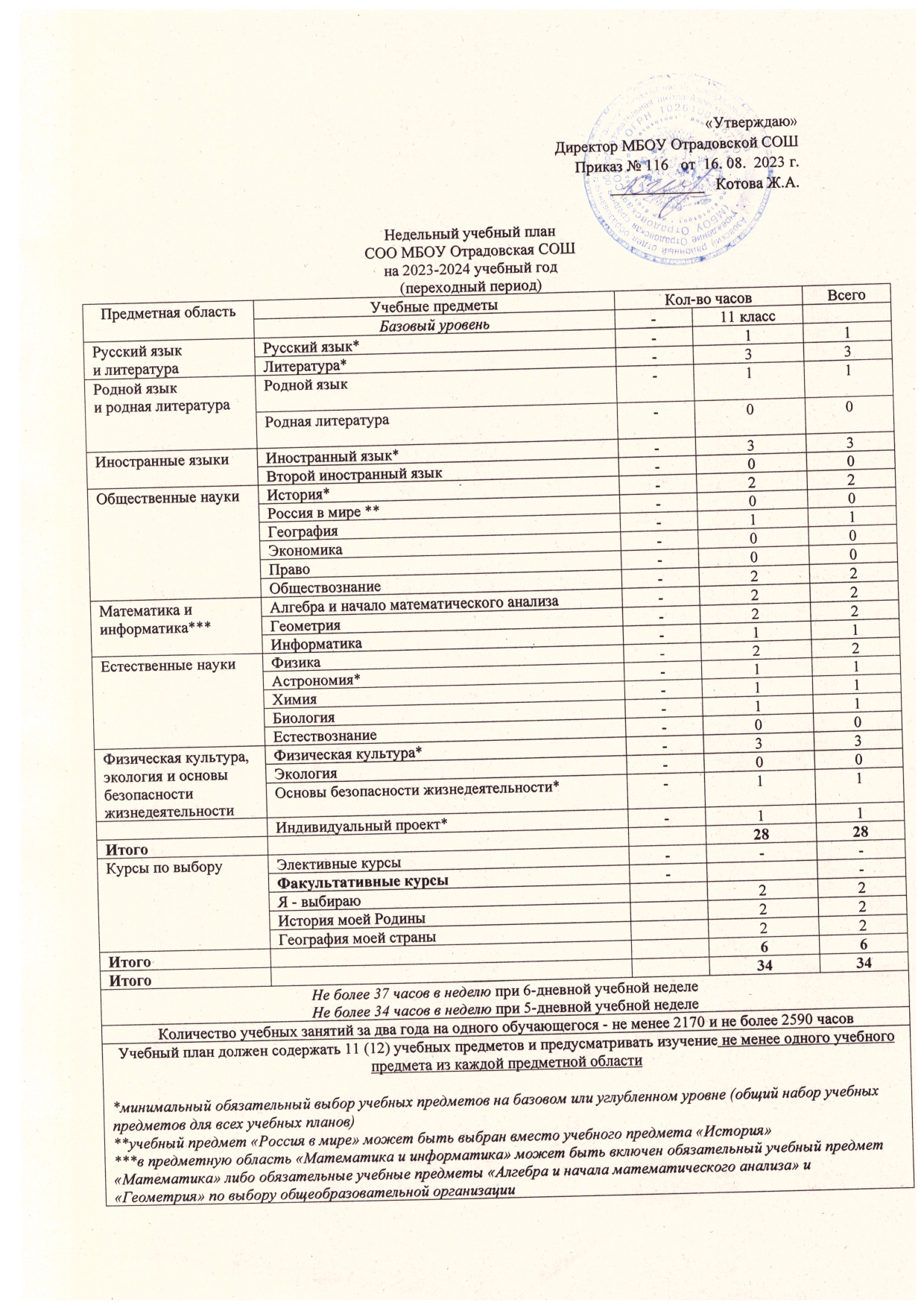 3.2. Условия реализации основной образовательной программы.Набор учебниковна 2023– 2024 учебный годпо МБОУ  Отрадовской  СОШ  10-11 классы3.2.2. Кадры.В МБОУ Отрадовской  СОШ сформирован стабильный, профессионально грамотный коллектив: 1 учитель награжден значком «Отличник народного просвещения», 5 учителей - «Почетными грамотами министерства образования и науки РФ». Школа в полном объёме обеспечена педагогическими кадрами.Количество педагогических работников 17,  из них:  молодых педагогов (в возрасте до 30 лет) 2 чел., 31-45 лет - 10 чел.,  45-60 лет- 5 чел;. женщин – 5, мужчин-2  чел.Администрация школы обеспечила условия для систематического повышения квалификации педагогами школы .Имеющих высшую категорию - 3 чел., первую - 12, соответствие занимаемой должности -1 без категории- 2. Высшее образование имеют 10 чел., среднее - профессиональное – 7.  Стаж работы:  от 1 до 3 лет – 5 чел., от 10 до 15 лет - 1 чел.,  более  15 лет - 10 чел.Список сотрудников МБОУ Отрадовская СОШ на 01.09.2023Задачи, решаемые педагогами, реализующими основную образовательную программу полного общего  образования:1. Реализовать образовательную программу старшей школы в организационно-учебных базовых элементах и формах высшего образования (лекции, семинары, модульные формы, зачетная система, тренинги).2. Подготовить учащихся к осуществлению процессов самостоятельного знаниевого конструирования (целостное видение предмета, системная организация предмета, понятийные взаимосвязи и тематические обусловленности, иерархия знаний) 3. Сформировать у учащихся методы и приемы по исследованию современных проблем и конструированию их эффективных решений.4. Организовать систему социальной жизнедеятельности  и группового проектирования социальных  событий.Задачи, решаемые педагогами, реализующими основную образовательнуюпрограмму  полного общего образования:1. Реализовать  образовательную программу старшей школы в  организационно-учебных  базовых элементах и формах высшего образования (лекции, семинары, модульные формы, зачетная система, тренинги).2. Подготовить учащихся к осуществлению процессов самостоятельного знаниевого конструирования (целостное видение предмета, системная организация предмета, понятийные взаимосвязи и тематические обусловленности, иерархия знаний) 3. Сформировать у учащихся методы и приемы по исследованию современных проблем и конструированию их эффективных решений.4. Организовать систему социальной жизнедеятельности  и группового проектирования социальных  событий.5. Организовать систему проектно-аналитических событий, в ходе которых  оформляется социальная, гражданская и профессиональная позиция учащихся.Образ выпускника средней школы как главный целевой ориентир в учебно-воспитательной работе с обучающимися на данной ступени.Нравственный потенциал:усвоение ценностей и понятий «отечество», «культура», «любовь», «творчество», «жизненная цель», «субъективность».воспитание чувства гордости за свою Родину,адекватная оценка своих реальных и потенциальных возможностей,готовность к профессиональному самоопределению, самореализации во взрослой жизни,сознательная активность в общественных и классных делах, в работе с младшими школьниками,Познавательный потенциал:желание, стремление и готовность продолжить обучение после школысознательная потребность в более глубоких избранных областях знаний, необходимых для дальнейшего образования,наличие навыков самостоятельной учебной деятельности,знание и понимание основных положений Конституции РФ.Коммуникативный потенциал:наличие индивидуального стиля обучения,владение разнообразными умениями и навыками общения с людьми различных возрастов и жизненных взглядов,способность контролировать и корректировать в общении и отношения с конкретным человеком свою и чужую агрессию.Эстетический потенциал.стремление и умение строить свою жизнедеятельность по законам гармонии и красоты,потребность в посещении театров, музеев, выставок, концертов,желание творить прекрасное в учебной, трудовой, досуговой деятельности. Физический потенциал:стремление к физическому совершенству,осознание прямой связи между физическим состоянием человека и его работоспособностью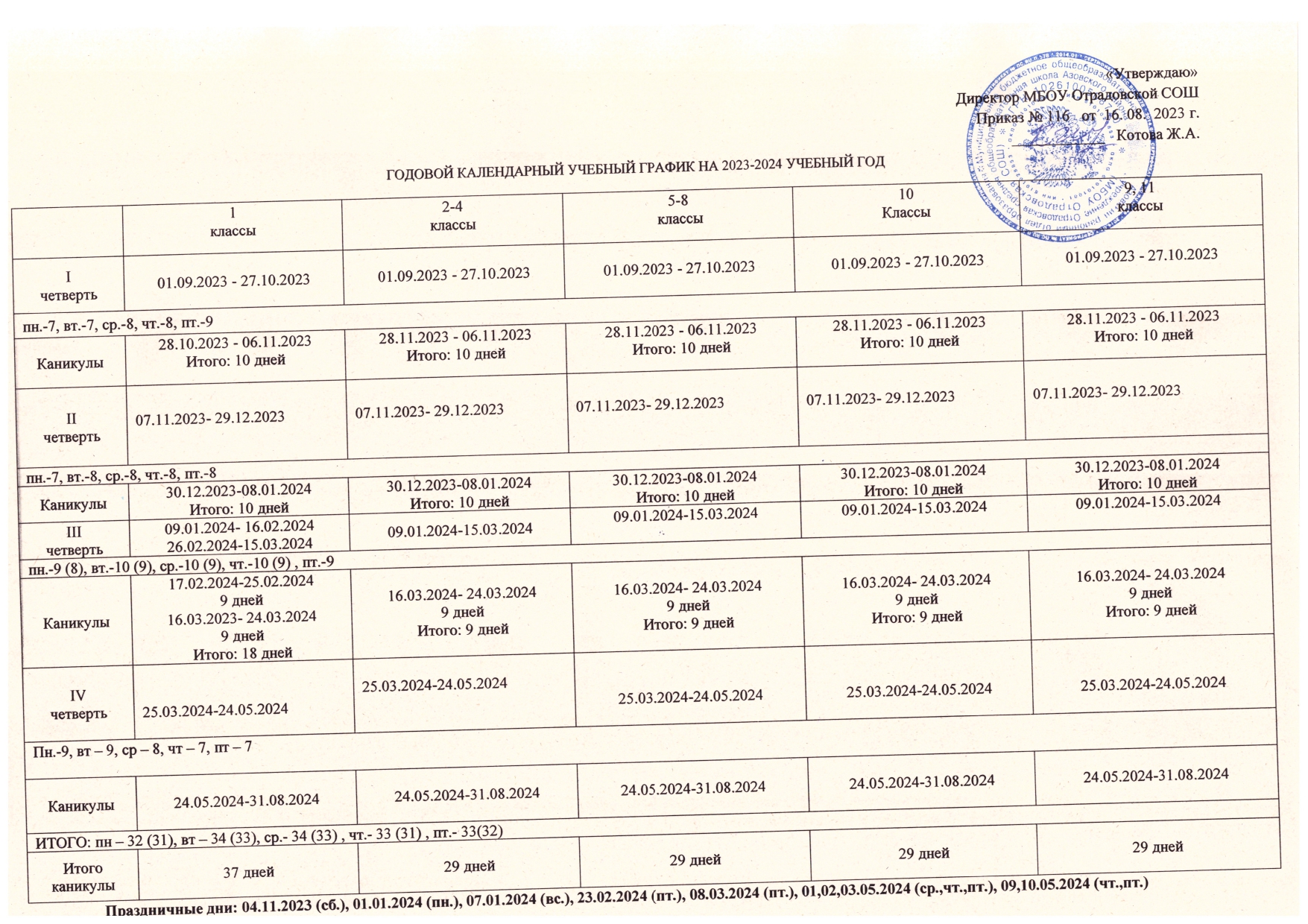 Возраст:15-17 лет.Уровень готовности к усвоению программы:В старшую школу может быть зачислен   любой учащийся, успешно освоивший общеобразовательную  программу основного общего образованияСостояние здоровья:отсутствие медицинских противопоказанийТехнология комплектования:Комплектование 10 классов осуществляется на базе 9 классов школы и других ОУ района Продолжительность обучения1 года103Русский языкРусский язык.;Власенков.А.И. Рыбченкова.Л.М.2014г.; «Просвещение»103103ЛитератураЛитература. В 2-х частях; Лебедев.Ю.В. 2016 г. «Просвещение»63103Иностранный язык(немецкий)Немецкий язык.; Воронина.Г.И. Карелина.И.В. 2014г. «Просвещение»103103Алгебра и начала анализаАлгебра и начала анализа.» Колягин.Ю.М. Ткачева.М.В. Фёдорова.Н.Е. Шубунин.М.И. 2014г. «Просвещение»133103ГеометрияГеометрия 10-11 кл.;Атанасян.Л.С. 2014г.; «Просвещение» 123103ИсторияИстория. Россия и мир.; Волобуев.О.В.Клоков.В.А. Пономарёв.М.В. Рогожкин.В.А. 2014 г. «Дрофа»63103ОбществознаниеОбществознание.; Кравченко.А.И. «Русское слово» 2015 год63103Основы безопасности жизнедеятельностиОБЖ. Смирнов.А.Т. Мишин.Б.И. Васнев.В.А. . Дрофа. 2017 год53103Физическая культураФизическая культура 10-11 класс. Лях.В.И. «Просвещение» 2017 год43103Искусство (МХК)Искусство. Данилов. Дрофа.2017 год.33103ТехнологияТехнология 10-11. Симоненко.В.Д. «Вентана граф» 2017г.203103ФизикаФизика. Мякишев.Г.Я.. «Просвещение» 2017 год.53103Информатика  и ИКТИнформатика. Семакин.И.Г. Хеннер.Е.К. Шеина.Т.Ю. 2015г. «Бином»103103ХимияХимия. Рутзитис.Г.Е. Фельдман.Ф.Г. «Просвещение» 2017 год63103БиологияОбщая биология.Захаров.В.Б. Мамонтов.С.Г. Сонин.Н.И. . «Дрофа»2017 год63103ГеографияГеография. Максаковский.В.П. «Просвещение»2017 год53103АстрономияАстрономия.; Воронцов- Вельяминов.Б.А. Струт.Е.К. вертикаль2018 год113114Русский языкРусский язык 10-11 кл.;Власенков.А.И. Рыбченкова.Л.М.2014г.; «Просвещение»124114ЛитератураРусская литература в 2-х частях.; Агеносов.В.В. 2014г. «Дрофа»144114Иностранный язык(немецкий)Немецкий язык. Воронина.Г.И. Карелина.И.В. 2014г. «Просвещение»144114Алгебра и начала анализаАлгебра и начала анализа.» Колягин.Ю.М. Ткачева.М.В. Фёдорова.Н.Е. Шубунин.М.И. 2014г. «Просвещение»94114Геометрия Геометрия 10-11 класс.; Атанасян.Л.С. 2014 г. «Просвещение»124114ИсторияИстория. Россия и мир. Волобуев.О.В. 2014 г. «Дрофа»94114ОбществознаниеОбществознание. Кравченко.А.И. Певцова Е.А «Русское слово» 2015 год84114Основы безопасности жизнедеятельностиОБЖ. Смирнов.А.Т. Мишин.Б.И. Васнев.В.А. . Дрофа 2017 год64114Физическая культураФизическая культура 10-11 класс. Лях.В.И. «Просвещение» 2017 год54114ЭкономикаЭкономика. Липсиц.И.В. 2014г. «Вентана пресс»64114ГеографияГеография. Максаковский.В.П. «Просвещение»2017 год54114ФизикаФизика. Мякишев.Г.Я.. «Просвещение» 2017 год.54114ХимияХимия. Рутзитис.Г.Е. Фельдман.Ф.Г. «Просвещение» 2017 год64114БиологияОбщая биология.Захаров.В.Б. Мамонтов.С.Г. Сонин.Н.И. . «Дрофа»2017 год54114Искусство (МХК)Искусство. Данилов. Дрофа2017 год.44114Информатика и ИКТИнформатика . базовый уровень. Семакин. Бином лаборатория знаний.2015 год2016 год.1074ТехнологияТехнология 10-11. Симоненко.В.Д. «Вентана граф» 2017г.204Ф.И.О.(полностью)Должность с указанием предметов и количества часов по предмету(основная  +внутреннее совмещение/ совместительство) Квалификационная категория и дата её присвоения/ соответствие занимаемой должностиОбразование (год окончания, наименование ОУ, специальность). Действующие курсы повышения квалификации и (или) переподготовка, год(с приложением копий документов на вновь принятых пед. работников и проходивших переподготовку)Стаж работы на 01.09.2018г.Стаж работы на 01.09.2018г.Стаж работы на 01.09.2018г.Стаж работы на 01.09.2018г.Стаж работы на 01.09.2018г.Стаж работы на 01.09.2018г.Стаж работы на 01.09.2018г.Стаж работы на 01.09.2018г.Стаж работы на 01.09.2018г.Дата, месяц, год рожденияВозраст на 01.01.2019г.Возраст на 01.01.2019г.Наличие трудового договора по форме эфф. контрактаФ.И.О.(полностью)Должность с указанием предметов и количества часов по предмету(основная  +внутреннее совмещение/ совместительство) Квалификационная категория и дата её присвоения/ соответствие занимаемой должностиОбразование (год окончания, наименование ОУ, специальность). Действующие курсы повышения квалификации и (или) переподготовка, год(с приложением копий документов на вновь принятых пед. работников и проходивших переподготовку)ОбщийОбщийОбщийБюджетный для выслуги летБюджетный для выслуги летБюджетный для выслуги летПедагогическийПедагогическийв данном ОУДата, месяц, год рожденияВозраст на 01.01.2019г.Возраст на 01.01.2019г.Наличие трудового договора по форме эфф. контрактаI. Административно-управленческий персонал (директор, заместители директора)I. Административно-управленческий персонал (директор, заместители директора)I. Административно-управленческий персонал (директор, заместители директора)I. Административно-управленческий персонал (директор, заместители директора)I. Административно-управленческий персонал (директор, заместители директора)I. Административно-управленческий персонал (директор, заместители директора)I. Административно-управленческий персонал (директор, заместители директора)I. Административно-управленческий персонал (директор, заместители директора)I. Административно-управленческий персонал (директор, заместители директора)I. Административно-управленческий персонал (директор, заместители директора)I. Административно-управленческий персонал (директор, заместители директора)I. Административно-управленческий персонал (директор, заместители директора)I. Административно-управленческий персонал (директор, заместители директора)I. Административно-управленческий персонал (директор, заместители директора)I. Административно-управленческий персонал (директор, заместители директора)I. Административно-управленческий персонал (директор, заместители директора)I. Административно-управленческий персонал (директор, заместители директора)Котова Жанна АлександровнаДиректор – основная (1ст)Учитель – внутр.совмещНемец.-6 ч.Внеурочка-6 ч.Соответствие/ Высшая.Приказ Министерства образования Ростовской области  № 102 от 27.02.2015 г1.Образование.Ростовский государственный педагогический университет , 1997 г Педагогика и методика начального образования( учитель начальных классов).2. 2016.Переподготовка. «Менеджмент в образовании». 288 ч. Донской институт переподготовки и повышения квалификации.3. 2016 г. Переподготовка. Специалист, ответственный за обеспечение безопасности дорожного движения. 288 ч. Донской институт переподготовки и повышения квалификации. 4.Курсы. 1.2015 г. Директор «Модели государственного управления образованием в условиях реализации ФЗ № 273 –ФЗ» 72 ч. Национальный исследовательский институт «Высшая школа экономики».2.2018 г. Директор « Контрактная система в сфере государственных и муниципальных закупок» 144 ч. всероссийский научно-образовательный центр «Современные образовательные технологии»3.2015 г. Директор « Управление образованием в рамках ФГОС» 72 ч. Государственное бюджетное общеобразовательное учреждение  Ростовский институт повышения квалификации.4. 2017 г. Учитель иностранного языка, ОПК, черчения, экономики.  « Дополнительное профессиональное образование  «Формирующее оценивание на уроке как одно из требований ФГОС» 72 ч. Автономная некоммерческая организация дополнительного профессионального образования  «Инновационный  образовательный центр повышения квалификации и переподготовки « Мой университет»»5. 2017 г. «Реализация ФГОС во внеурочной деятельности в объеме 108 часов» Донской институт переподготовки и повышения квалификации. 6. .2017 г. Центр подготовки государственных и муниципальных служащих «Правила оказания первой помощи» 16 часов.7. 2017 г. Сибирский институт непрерывного дополнительного образования: «Организация и содержание работы с детьми с ОВЗ в условиях реализации ФГОС» 36 часов.8. 2018 г .Пожарно-технический минимум для руководителей.16 часов всероссийский научно-образовательный центр «Современные образовательные технологии»9.2018 г. «Обучение электротехнического персонала потребителей ЭУ до 1000 Вольт с простыми схемами» ГПБОУ РО «Донской строительный колледж».10.2018 г. «Государственная политика в области противодействия коррупции.» ООО Центр профессионального образования «Развитие».27262626272727272708.03.724646имеетсяЦымбал Розана АсватуровнаЗаместитель директора по ВР, ( 1 ставка)-основнаяучитель рус. яз., литер.-вн.совмещениеРусский-5 ч.Литер- 7 ч (12 час.)Соответствие/первая Приказ Министерства образования Ростовской области  № 169 от 27.03.2015 г.1.ОбразованиеТаганрогский государственный педагогический институт. 1982 гРусский язык и литература( учитель русского языка и литературы).2.Курсы.1. 2018 г «Учитель литературы. Методика преподавания литературы в условиях ФГОС» 36 часов. Сибирский институт повышения квалификации.2.2017 г. «Методика преподавания русского языка в соответствии с ФГОС в объеме». 108 часов. Донской институт переподготовки и повышения квалификации. 3. 2017 г. Учитель иностранного языка.  « Методика преподавания немецкого языка  в рамках реализации ФГОС  108 ч. Донской институт переподготовки и повышения квалификации. 4.2016 г. Заместитель директора по теме « Реализация воспитательного компонента в соответствии с ФГОС». 144 ч. Донской институт переподготовки и повышения квалификации. 5. 2017 г. Центр подготовки государственных и муниципальных служащих «Правила оказания первой помощи» 18 часов.6. 2018. г. Сибирский институт непрерывного дополнительного образования: «Организация и содержание работы с детьми с ОВЗ в условиях реализации ФГОС» 36 часов.44404040444444424203.11.195464 64 Имеется Часнык Ирина АлександровнаЗаместитель директора по УВР, ( 1 ставка)-основнаяучитель рус. яз., литер.-внутр..совмещениеРусский-8 ч.Литер- 4 ч.(12 час.) Соответствие/Высшая, приказ Министерства образования Ростовской области  № 336 от 20.04.2017Образование: Высшее. Ростовский государственный педагогический университет, 2002 г., Филология.(учитель русского языка и литературы)Курсы:1. 2017 г. Центр подготовки государственных и муниципальных служащих «Правила оказания первой помощи» 16 часов.2.Донской институт профессионального образования. «Обновление содержания школьного филологического образования в сфере требований ФГОС НОО, ООО и СОО», 108 часов.3. 2017 г. Сибирский институт повышения квалификации: «Организация и содержание работы с детьми с ОВЗ в условиях реализации ФГОС» 36 часов.4.2017 г. Сибирский институт повышения квалификации: «Менеджмент в образовательной организации  в условиях реализации ФГОС» 72 часа.5 2017. г. Сибирский институт непрерывного дополнительного образования: «Организация и содержание работы с детьми с ОВЗ в условиях реализации ФГОС» 36 часов.24г.10м22 г.22 г.22 г.24г 10м 24г 10м 24г 10м 23г 10м23г 10м01.08.1975 43 года43 годаИмеется .II. Педагогические работникиII. Педагогические работникиII. Педагогические работникиII. Педагогические работникиII. Педагогические работникиII. Педагогические работникиII. Педагогические работникиII. Педагогические работникиII. Педагогические работникиII. Педагогические работникиII. Педагогические работникиII. Педагогические работникиII. Педагогические работникиII. Педагогические работникиII. Педагогические работникиII. Педагогические работникиII. Педагогические работникиА). учителяА). учителяА). учителяА). учителяА). учителяА). учителяА). учителяА). учителяА). учителяА). учителяА). учителяА). учителяА). учителяА). учителяА). учителяА). учителяА). учителяЯцына Светлана МихайловнаУчитель английского языка-20ч+5ч внеурочка-основнаяНет категорииОбразование:ГБПОУ РО «Батайский техникум информационных технологий и радиоэлектрики  «Донинех».2017 г. 116104  001523. Прикладная информатика.Техник - программист.Переподготовка.  2018 год. Донской институт переподготовки и повышения квалификации.«Педагогическая деятельность учителя английского языка  в соответствии с ФГОС  основного и среднего общего образования» 502 часа.6м11д6м11д6м11д6м11д6м11д6м11д6м11д6м11д6м11димеетсяЦымбал Оксана Алексеевна.Учитель географии вн.совмещениеНет категорииОбразование:Азовский государственный гуманитарно-технический колледж.2003 г.Сб-4518938. Социальный работник.Переподготовка.  2017 год. Донской институт переподготовки и повышения квалификации.«Педагогическая деятельность в начальном общем образовании» 288 часа.Курсы:1. 2017 г. Центр подготовки государственных и муниципальных служащих «Правила оказания первой помощи» 16 часов. 2. 2018 г Сибирский институт непрерывного дополнительного образования «Внеурочная деятельность в условиях реализации ФГОС». 36 часов.3.2017. г. Сибирский институт непрерывного дополнительного образования: «Организация и содержание работы с детьми с ОВЗ в условиях реализации ФГОС» 36 часов.4.2018 г. Ростовский институт защиты предпринимателя «Нормативно-правовое и организационно-технологическое сопровождение ГИА-9» 18 часов.»14л14л11м11м11м11м11м11м11мимеетсяЧернобай Марина ВикторовнаУчитель начальных классов.-4 кл.( 20 часов + 6 ч внеурочка) Математика ( 5 часов)-основнаяпервая , Приказ Министерства образования Ростовской области  № 9 от 17.01.2014 годаОбразование: средне-профессиональное е, Донской педагогический колледж, 2000 г. Преподавание в начальных классах( учитель начальных классов)Курсы:1.2018 г. «Учитель начальных классов. Начальное общее образование в рамках реализации ФГОС».  Сибирский институт повышения квалификации.2018 г. 72ч. 2. 2017 г. Ростовский институт защиты предпринимателя «Подготовка организаторов в аудитории»3. 2017 г. Сибирский институт непрерывного дополнительного образования «Внеурочная деятельность в условиях реализации ФГОС». 36 ч.4. . 2017 г. Центр подготовки государственных и муниципальных служащих «Правила оказания первой помощи»5. 2017 г. Сибирский институт повышения квалификации: «Учитель математики. Преподавание предмета «Математика» в условиях реализации ФГОС» 36 часов.6. 2018. г. Сибирский институт непрерывного дополнительного образования: «Организация и содержание работы с детьми с ОВЗ в условиях реализации ФГОС» 36 часов.14149л 11м9л 11м9л 11м1414141425.06.198025.06.198038Имеется Хитрова Галина ПетровнаУчитель начальных классов ( 20 часов + 6 часов внеурочная деятельность)математика ( 5 чсов) основнаяПервая Приказ Министерства образования Ростовской области  № 1008 от 1.12.2016 гОбразование:Высшее. Ростовский государственный педагогический институт, 1992 г.Педагогика и методика преподавания в нач.классах( учитель нач.классов)Курсы:1.2018 г. «Учитель начальных классов. Начальное общее образование в рамках реализации ФГОС».  Сибирский институт повышения квалификации.2018 г. 72ч.2. 2017 г. Ростовский институт защиты предпринимателя «Подготовка организаторов в аудитории»3. 2017 г.Центр подготовки государственных и муниципаль ных служащих «Правила оказания первой помощи»4. 2017 г. Сибирский институт повышения квалификации: «Учитель математики. Преподавание предмета «Математика» в условиях реализации ФГОС» 36 часов.5. 2017 г.Сибирский институт непрерывного дополнительного образования «Внеурочная деятельность в условиях реализации ФГОС». 36 ч.6.2017 г. Сибирский институт повышения квалификации: «Организация и содержание работы с детьми с ОВЗ в условиях реализации ФГОС» 36 часов.31312929293131313125.04.196825.04.196850имеетсяЯдренцева Ольга ВикторовнаУчитель ( 36 часов)-основнаяИнформатика ( 8 часов)Физика – (8 часов)Математика (20 часов)ВысшаяПриказ Министерства РО № 873 от 27.11.2015Образование .высшее.Красноярский политехнический институт, 1982 г.РадиотехникаКурсы:1.2018 г. учитель физики « Эксперимент как метапредметная деятельность. Реализация ФГОС на примере курса физики» 108 ч. Педагогический университет «Первое сентября» 2. 2018 г. учитель информатики. « Организация исследовательской деятельности учащихся в условиях внедрения ФГОС. Автономная некоммерческая организация дополнительного профессионального образования  «Инновационный  образовательный центр повышения квалификации и переподготовки « Мой университет»» 144 ч3.2018 г.  учитель математики. «Методика преподавания математики» 72 ч.  Сибирский институт повышения квалификации4. 2017 г.Центр подготовки государственных и муниципальных служащих «Правила оказания первой помощи»5.2017. г. Сибирский институт непрерывного дополнительного образования: «Организация и содержание работы с детьми с ОВЗ в условиях реализации ФГОС» 36 часов.424226л 11м26л 11м26л 11м26л 11м26л 11м26л 11м26л11м02.08.195902.08.195959имеетсяКотов Владимир ИвановичУчитель: (25 часов)физической культуры (18 часов + 4 ч. внеур. деятельн)экономика- 1 часчерчение- 2 часа.Перваяприказ Министерства образования Ростовской области  № 336 от22.06.18Образование:средне-профессиональное Донской педагогический колледж, 2016 год,.учитель физической культурыПереподготовка.1.2016 г. . Контролер технического состояния автотранспортных средств. 288 ч. Донской институт переподготовки и повышения квалификациикурсы: 1.2018 г Учитель физической культуры« Организация исследовательской деятельности учащихся в условиях внедрения ФГОС. Автономная некоммерческая организация дополнительного профессионального образования  «Инновационный  образовательный центр повышения квалификации и переподготовки « Мой университет»»144 ч.2.2017 г. «Реализация ФГОС во внеурочной деятельности в объеме 108 часов»Донской институт переподготовки и повышения квалификации. 3. 2017 г.Центр подготовки государственных и муниципаль ных служащих «Правила оказания первой помощи»4. 2017 г. Сибирский институт повышения квалификации: «Организация и содержание работы с детьми с ОВЗ в условиях реализации ФГОС» 36 часов.28286л 1м6л 1м6л 1м6л 1м6л 1м6л 1м6л1м01.09.197101.09.197147имеетсяСергиенко Ирина АлександровнаУчитель начальных классов-+ 6 часов внеур.деятельность-основнаясоответствиеОбразование  высшее.2003 г.-технический факультет ДГТУБухгалтер.Переподготовка.2016 г.ГБПОУ РО «ДСК»По дополнительной профессиональной программе:«Педагогическая деятельность в начальном общем образовании»Курсы:1. 2017 г.Центр подготовки государственных и муниципаль ных служащих «Правила оказания первой помощи»2. 2017 г.Сибирский институт непрерывного дополнительного образования «Внеурочная деятельность в условиях реализации ФГОС».3.2017 г. Сибирский институт повышения квалификации: «Организация и содержание работы с детьми с ОВЗ в условиях реализации ФГОС» 36 часов.10 лет10 лет2 г. 1 м2 г. 1 м2 г. 1 м2 г. 1 м2 г. 1 м2 г. 1 м2г.1 м12.07.198312.07.198335имеетсяДудник Елена Георгиевна.Учитель истории и обществознания(28часа)-основнаяИстория-14 ч.Общество-8 ч.ОДНКР-2чВнеурочка-4 ч. Педагог ДО -2 часа.-внут.совмещение.Нет категорииОбразование:Среднее профессиональное.Вешенское педагогическое училище им. Шолохова.1987.Курсы:1.2017 г. «Методика преподавания истории в соответствии с ФГОС»108 ч.Донской институт переподготовки и повышения квалификации. 2. . 2017 г.Центр подготовки государственных и муниципаль ных служащих «Правила оказания первой помощи»3.2017 г. Сибирский институт повышения квалификации: «Организация и содержание работы с детьми с ОВЗ в условиях реализации ФГОС» 36 часов.4. 2017 г. «Методика преподавания обществознания в соответствии с ФГОС»108 ч.Донской институт переподготовки и повышения квалификации. 5.2017 г. «реализация  ФГОС во внеурочной деятельности»108 ч.Донской институт переподготовки и повышения квалификации. 5.2018 г. Учитель ОПК. Дополнительное профессиональное образование  «Формирующее оценивание на уроке как одно из требований ФГОС» 72 ч. Автономная некоммерческая организация дополнительного профессионального образования  «Инновационный  образовательный центр повышения квалификации и переподготовки « Мой университет»»31314г .6м 15д.4г .6м 15д.4г .6м 15д.4г. 6м 15д.4г. 6м 15д.4г. 6м 15д.4г.6м 15д.1.06.19681.06.196850имеетсяБ). педагоги (ст. вожатый, воспитатель, тренер, преподаватель-организатор, педагог доп. образования, соц. педагог, педагог-психолог, педагог-логопед, педагог-библиотекарь, муз. руководитель)Б). педагоги (ст. вожатый, воспитатель, тренер, преподаватель-организатор, педагог доп. образования, соц. педагог, педагог-психолог, педагог-логопед, педагог-библиотекарь, муз. руководитель)Б). педагоги (ст. вожатый, воспитатель, тренер, преподаватель-организатор, педагог доп. образования, соц. педагог, педагог-психолог, педагог-логопед, педагог-библиотекарь, муз. руководитель)Б). педагоги (ст. вожатый, воспитатель, тренер, преподаватель-организатор, педагог доп. образования, соц. педагог, педагог-психолог, педагог-логопед, педагог-библиотекарь, муз. руководитель)Б). педагоги (ст. вожатый, воспитатель, тренер, преподаватель-организатор, педагог доп. образования, соц. педагог, педагог-психолог, педагог-логопед, педагог-библиотекарь, муз. руководитель)Б). педагоги (ст. вожатый, воспитатель, тренер, преподаватель-организатор, педагог доп. образования, соц. педагог, педагог-психолог, педагог-логопед, педагог-библиотекарь, муз. руководитель)Б). педагоги (ст. вожатый, воспитатель, тренер, преподаватель-организатор, педагог доп. образования, соц. педагог, педагог-психолог, педагог-логопед, педагог-библиотекарь, муз. руководитель)Б). педагоги (ст. вожатый, воспитатель, тренер, преподаватель-организатор, педагог доп. образования, соц. педагог, педагог-психолог, педагог-логопед, педагог-библиотекарь, муз. руководитель)Б). педагоги (ст. вожатый, воспитатель, тренер, преподаватель-организатор, педагог доп. образования, соц. педагог, педагог-психолог, педагог-логопед, педагог-библиотекарь, муз. руководитель)Б). педагоги (ст. вожатый, воспитатель, тренер, преподаватель-организатор, педагог доп. образования, соц. педагог, педагог-психолог, педагог-логопед, педагог-библиотекарь, муз. руководитель)Б). педагоги (ст. вожатый, воспитатель, тренер, преподаватель-организатор, педагог доп. образования, соц. педагог, педагог-психолог, педагог-логопед, педагог-библиотекарь, муз. руководитель)Б). педагоги (ст. вожатый, воспитатель, тренер, преподаватель-организатор, педагог доп. образования, соц. педагог, педагог-психолог, педагог-логопед, педагог-библиотекарь, муз. руководитель)Б). педагоги (ст. вожатый, воспитатель, тренер, преподаватель-организатор, педагог доп. образования, соц. педагог, педагог-психолог, педагог-логопед, педагог-библиотекарь, муз. руководитель)Б). педагоги (ст. вожатый, воспитатель, тренер, преподаватель-организатор, педагог доп. образования, соц. педагог, педагог-психолог, педагог-логопед, педагог-библиотекарь, муз. руководитель)Б). педагоги (ст. вожатый, воспитатель, тренер, преподаватель-организатор, педагог доп. образования, соц. педагог, педагог-психолог, педагог-логопед, педагог-библиотекарь, муз. руководитель)Б). педагоги (ст. вожатый, воспитатель, тренер, преподаватель-организатор, педагог доп. образования, соц. педагог, педагог-психолог, педагог-логопед, педагог-библиотекарь, муз. руководитель)Б). педагоги (ст. вожатый, воспитатель, тренер, преподаватель-организатор, педагог доп. образования, соц. педагог, педагог-психолог, педагог-логопед, педагог-библиотекарь, муз. руководитель)КириченкоАндрей ВасильевичОрганизатор-преподаватель ОБЖ   ( 1 ставка)-основнаяУчитель: ( 9 часов)-вн.совмещение:Технология-6Черчение-2экономика-1.Нет категорииОбразование.1. 2004  г.ГБОУ СПО «Ейский педагогический колледж» Учитель физической культуры.Переподготовка  1. 2017год, Организатор-преподаватель ОБЖ. Краевое государственное учреждение дополнительного профессионального образования  « Алтайский краевой институт повышения квалификации работников образования» 264 часа.2. 2017 г. Учитель физики. Донской институт переподготовки и повышения квалификации. «Педагогическая деятельность учителя физики в соответствии с ФГОС основного и среднего общего образования» 502 часа.3.2017 г. Учитель технологии. Донской институт переподготовки и повышения квалификации. «Педагогическая деятельность учителя технологии в соответствии с ФГОС  основного и среднего общего образования» 502 часа.Курсы.1.2017 г. Центр подготовки государственных и муниципальных служащих «Правила оказания первой помощи» 16 ч.2. 2017 г. «Методика преподавания астрономии в соответствии с ФГОС СОО» 144 ч. Донской институт переподготовки и повышения квалификации.3. 2018 г. Сибирский институт повышения квалификации: «Организация и содержание работы с детьми с ОВЗ в условиях реализации ФГОС» 36 часов.4.2018 г. «Ответственный за ГОЧС и пожарную безопасность». МЧС России по Ростовской области.72 ч.5.2018 г. Учитель  черчения, экономики.  « Дополнительное профессиональное образование  «Формирующее оценивание на уроке как одно из требований ФГОС» 72 ч. Автономная некоммерческая организация дополнительного профессионального образования  «Инновационный  образовательный центр повышения квалификации и переподготовки « Мой университет»6.2018 г. Сибирский институт повышения квалификации: «Учитель математики. Преподавание предмета «Математика» в условиях реализации ФГОС» 36 часов.7.2018 г .Пожарно-технический минимум для должностных лиц, ответственных за обеспечение пожарной безопасности.16 часов всероссийский научно-образовательный центр «Современные образовательные технологии»8. 2018«Школьный уполномоченный по правам ребенка» ООО «Учитель-Инфо»5 л 5м5 л 5м1г7м1г7м1г7м1г 7м1г 7м1г 7м1г11.01.199511.01.199523Имеется 